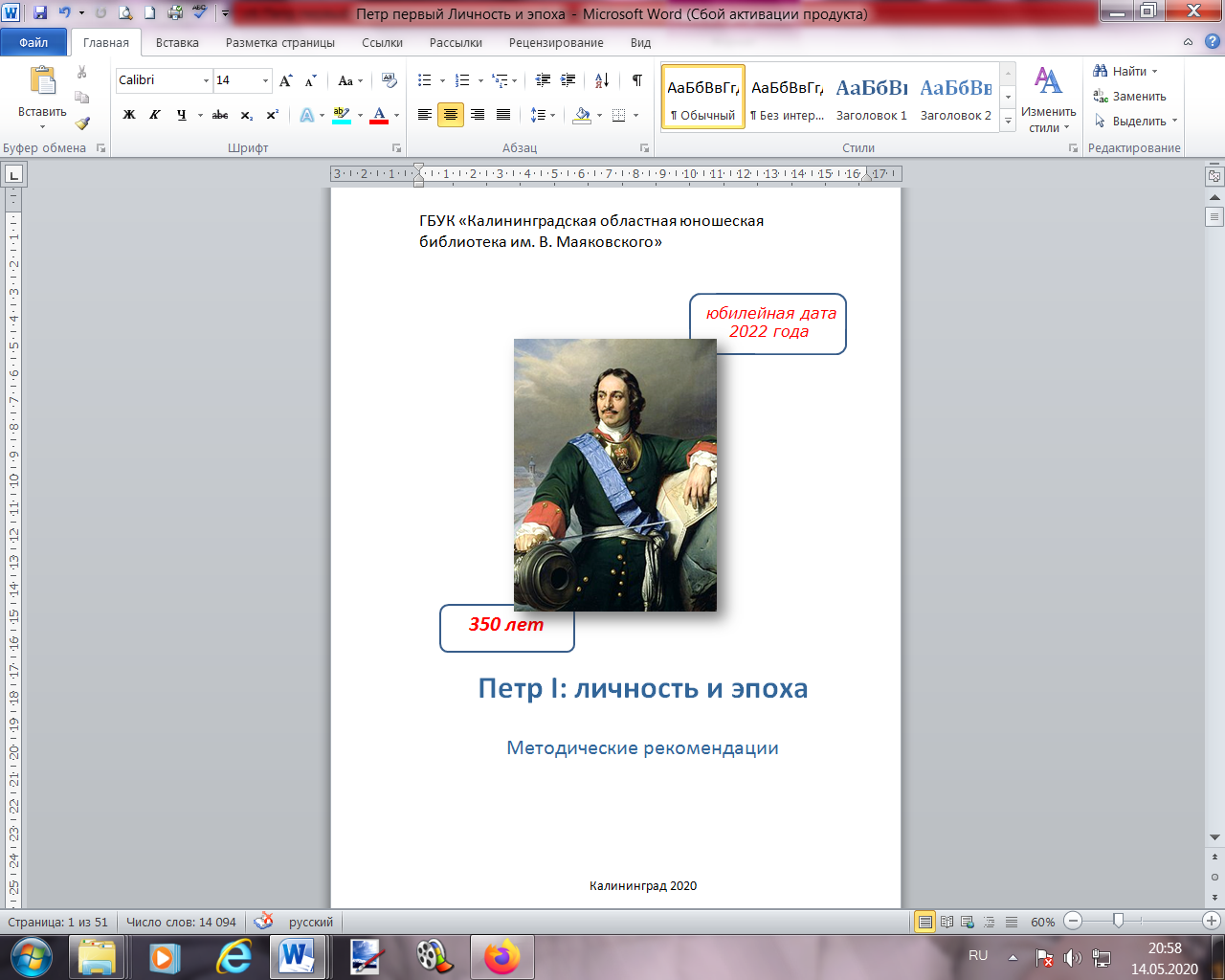 Петр I: личность и эпоха : методические  рекомендации / Калинингр. обл. юнош. б - ка им. В. Маяковского, метод, отд. ; сост. В.Б. Колоскова. - Калининград, 2020. – 64 с. ©Калининградская областная юношеская библиотека им. В. Маяковского, 2020   Самодержавною рукойОн смело сеял просвещенье,Не презирал страны родной:Он знал её предназначенье.То академик, то герой,То мореплаватель, то плотник,Он всеобъемлющей душойНа троне вечный был работник.Пушкин А. С. «Стансы», 18269 июня 2022 года исполняется 350 лет со дня рождения первого Императора Российского государства Петра I – великого исторического деятеля России, принесшего славу нашему Отечеству. В рамках Указа Президента Российской Федерации В.В. Путина «О праздновании 350-летия со дня рождения Петра I», учитывая большое значение реформ выдающегося государственного деятеля для истории России, библиотеки планируют и уже проводят тематические мероприятия.Предлагаемые коллегам  разнообразные по формам и содержанию мероприятия,  способствуют воспитанию патриотизма,  укреплению  познавательного  интереса  у подростков и юношества к  истории нашей страны, к исторической  личности  Петра I.Указ Президента Российской ФедерацииО праздновании 350-летия со дня рождения Петра I
     Учитывая большое значение реформ Петра I для истории России  ив связи с исполняющимся в 2022 году 350-летием со дня его рождения,п о с т а н о в л я ю:     1. Принять предложение Правительства  Российской  Федерации  опраздновании в 2022 году 350-летия со дня рождения Петра I.     2. Правительству Российской Федерации:     в  месячный  срок  образовать   организационный   комитет   по подготовке и проведению  празднования  350-летия  со  дня  рожденияПетра I и утвердить его состав;     в 3-месячный срок обеспечить разработку  и  утверждение  планаосновных  мероприятий  по  подготовке  и  проведению   празднования350-летия со дня рождения Петра I.     3. Рекомендовать  органам  исполнительной   власти   субъектовРоссийской Федерации  и  органам  местного  самоуправления  принятьучастие  в  подготовке  и   проведении   мероприятий,   посвященныхпразднованию 350-летия со дня рождения Петра I.     4. Настоящий Указ вступает в силу со дня его подписания.     Президент Российской Федерации                         В. Путин     Москва, Кремль     25 октября 2018 года     № 609«Что? Где? Когда: Петр Великий и его эпоха»: игра        Цель внеклассного мероприятия: воспитание чувства гордости за прошлое нашей страны, уважения к его великим свершениям на примере деятельности русского императора Петра Великого.        Форма проведения: игровая деятельность.        Учет возрастных особенностей: 7 - 8 класс.         Подготовительная работа: чтение литературы об эпохе Петра Великого.        Наглядность: компьютерная презентация https://nsportal.ru/download/#https://nsportal.ru/sites/default/files/2012/02/03/chto_gde_kogda_pyotr_1_i_ego_epoha.ppt      План внеклассного мероприятия:Начало мероприятия: вступительное слово ведущего.        Среди великих исторических деятелей России, принесших славу нашему государству, имя Петра всегда стоит в первых рядах. Трудно переоценить заслуги этого человека. В военном деле и в просвещении, в создании Академии наук и в создании флота, в реформах социальной и политической жизни страны – везде благодарные потомки помнят, что начало славных этих дел положил Петр Великий. (Слайд 2).        По свидетельствам современников, Пётр был высокого роста, стройный, лицо смуглое, с правильными, но резкими чертами. У Петра были маленькие усики, волосы на голове от природы вьющиеся, всегда коротко подстриженные. Голос, чуть сипловатый, «был не тонок и не громогласен». Он всегда носил простую одежду, нередко появляясь в стоптанных и латаных башмаках. Современники утверждали, что «если кто его не знал, то никак не мог принять за столь великого государя». (Слайд 3)Вопросы знатокам.Вопрос 1. (Слайд 4)        Будущий первый российский император Пётр I родился в ночь на 30 мая 1672 года в Теремном дворце московского Кремля. Для отца, царя Алексея Михайловича, он был всего лишь четырнадцатым ребёнком, зато для матери, царицы Натальи Кирилловны из рода Нарышкиных, - сыном-первенцем. Накануне Петровского поста это событие было отмечено очень скромно: колокольным звоном и обедом в Царицыной Золотой палате. 29 июня, в день Святых Петра и Павла, ребёнка окрестили в Чудовом монастыре и нарекли Петром. Царь - отец повелел снять с новорожденного "меру" - измерить длину и ширину его тельца. Для какой цели были сняты мерки с тела маленького Петра? (Слайд 5)Слово ведущего:        Со временем у царицы появились и другие дети, а к Петру были приставлены мамки и няньки, но Наталья Кирилловна ни на миг не отпускала от себя своего любимца «свет-Петрушеньку». Малыша развлекали погремушками, гуслями и цимбальцами, а он тянулся к солдатикам, конькам и пушечкам. Когда Петру исполнилось три года, отец подарил ему детские ружьецо и сабельку. Благодаря первым счастливым и спокойным годам жизни, проведённым в материнской горенке, Пётр навсегда полюбил небольшие, уютные комнаты с низкими потолками и маленькими оконцами. Такие комнаты были в домах, которые он строил для себя и где любил жить. Однажды, будучи с официальным визитом во Франции, Пётр предпочёл приготовленным для него огромным великолепным покоям в Лувре частный особняк, распорядившись свою спальню устроить в тесной и тёмной комнате, ранее служившей гардеробной. В конце января 1676 года умер царь Алексей Михайлович. Петру шёл всего четвёртый год. Летом того же года венчался на царство Фёдор, с водный брат Петра, - сын Алексея Михайловича от первого брака с Марией Милославской .Книжный человек, Фёдор беспокоился, что брата не учат грамоте, и неоднократно напоминал об этом царице Наталье. Она же считала, что сын ещё слишком мал, и не торопилась с его обучением. Наконец через полтора года нашли подходящего, по мнению царицы, учителя. Если обучение царя Алексея Михайловича проходило под руководством деда, патриарха Филарета, и боярина Бориса Морозова – людей образованных и искушённых в книжной премудрости, а наставником Фёдора и Софьи был Симеон Полоцкой – выдающийся писатель, педагог и учёный монах, то в учителя к Петру определили ничем не примечательного дъяка Никиту Моисеевича Зотова. Недостаток образованности, однако, искупался тем, что, будучи человеком терпеливым и добрым, Зотов не только не стремился подавлять природную любознательность и непоседливость царственного отпрыска, но и сумел завоевать доверие царевича. К тому же, как того желала царица Наталья, он «ведал Божественное Писание», изучению которого уделял основное внимание в занятиях с Петром. Уже взрослым царь вспоминал эти уроки и мог свободно цитировать Священное Писание или спорить о толковании того или иного места в Евангелии. (Слайд 6. «Дьяк Н.М. Зотов обучает царевича Петра Алексеевича.Миниатюра первой половины 18 века»).Вопрос 2. (Слайд 7)Чёрный ящик.        Заботливые мамы всегда проверяют у ребят, не забыли ли они положить в карман этот предмет. И при этом даже не задумываются, откуда взялся этот привычный предмет. А у него длинная история. Еще в Древнем Риме во II веке до н.э. появился в руках граждан  данный предмет.        Позже такие предметы раздавали народу.               Пала античная цивилизация – надолго исчезли и эти предметы.         Появились вновь в XV веке в эпоху Возрождения в Италии. Правда, и тогда им пользовались редко. Позже стали употреблять по назначению. Этот предмет тогда делали из шелковых и парчовых тканей, вышивали, дарили друг другу.
         В России этот предмет стал модным в эпоху Петра Первого. Кроме прямого назначения он всегда был – да и остаётся – подарком близкому человеку. А форму квадрата для них узаконил французский король Людовик XIV, указ об этом он подписал 2 января 1685 года. Мир до сих пор живет по этому,  королевскому предписанию.        Что за предмет стал модным в эпоху Петра Ι? Что находится в чёрном ящике? (Носовой платок)(Слайд 8).Слово ведущего:        Привычка заполнять часы досуга разными "рукомёслами", выработавшаяся у маленького Петра, когда его учителем и воспитателем был дьяк Никита Зотов, сохранилась на всю жизнь. Даже принимая иностранных послов, царь мог во время беседы строгать доски для обшивки лодки, вытачивать на токарном станке шахматные фигурки или вязать узлы на корабельных снастях. Молва утверждает, что однажды прусскому послу фон Принцу пришлось взбираться на верхушку мачты, чтобы вручить царю верительные грамоты, - настолько тот был увлечён оснасткой линейного корабля "Предестинация", устройство которого было лично разработано Петром.        Ранним утром 15 мая 1681г. в стрелецких слободах зазвучал набат. Стрельцы, подстрекаемые Милославскими, вооружились и с криками, что Нарышкины убили царевича Ивана, двинулись в Кремль. Правительница Наталья Кирилловна, надеясь успокоить бунтовщиков, вышла к ним на Красное крыльцо, ведя за руки Ивана и Петра. В первые часы бунта были убиты крупные государственные деятели Артамон Матвеев и Михаил Долгорукий, а потом и многие другие сторонники царицы Натальи. Несколько дней в столице буйствовали стрельцы, грабя и убивая. Лишь 26 мая они утихомирились и потребовали также венчать на царство болезненного и слабоумного сводного брата Петра - царевича Ивана. Управление страной по молодости обоих царей было вручено царевне Софье Алексеевне.         Десятилетний Пётр стал очевидцем ужасов стрелецкого бунта. На всю жизнь стало для него ненавистным слово "стрельцы", которое вызывало жгучее желание отомстить за гибель близких, слёзы и унижения матери. После того как состоялась торжественная церемония венчание на царство царевичей, наречённых царями Иваном V и Петром I, правительница Софья, подозревавшая Наталью Кирилловну в интригах, вынудила её вместе с Петром покинуть Москву. Царица Наталья обосновалась в подмосковном дворце в селе Преображенском.           В Кремле Пётр и шагу не мог ступить без толпы мамок, нянек и другой прислуги, а выход за стены царской резиденции приравнивался к целому путешествию, на время которого назначалось правительство из бояр и думных дьяков, обязанных следить, чтобы в это время "государству не убыло и потерьки не было". Напротив, в Преображенском Пётр пользовался полной свободой. Пока царица плакала, молилась и попрекала вероломную падчерицу - царевну Софью, Пётр с ватагой сверстников из дворовых слуг убегал в окрестные поля и леса. На вольном воздухе он физически окреп, на время,  забыв пережитое. Летом он забавлялся качелями, игрой в кости, а зимой катался на коньках и салазках, строил с ребятами снежные городки и брал их приступом.Вопрос 3. (Слайд 9 - 10)        Обследовав кладовые Преображенского, Пётр обнаружил в них ржавые ружья и пистоли. Множество полезных для мальчишеских игр вещей- шлемы, латы и другую военную амуницию - ему привозили Оружейной палаты. Он одел и вооружил своё войско, состоявшее из сверстников и друзей по играм и потехам. Оно объединило многих будущих полководцев и государственных деятелей, а пока - юношей, играющих в войну.                  Как называлось такое войско? (Слайд 11) (Потешное войско)Вопрос 4. (Слайд 12)        В дореволюционное время относительно жителя города Петербурга в устной речи существовали два слова: "петербурец" и "петербуржец", а также "петербурка", причем "петербурец" употреблялось в разговорной речи гораздо чаще.                А как же называть себя жителям Петербурга? (Слайд 13) (Петербуржцы).Вопрос 5. (Слайд 14)        Часы на Спасской башне Кремля появились в XV веке. Они весили 60 пудов, то есть 960 килограммов. В XVIII веке на Спасской башне были установлены новые часы, для которых было отлито 13 колоколов. Они имели неподвижную часовую стрелку и вращающийся циферблат, на котором было не 12 делений, а 17, ибо древнерусские часы отмечали время совсем не так, как теперь. Петр I велел заменить эти часы на новые – на …  часов. В середине XIX века часы играли в 12, 15, 18 и 21 час марш Преображенского полка петровских времен. Его исполняли 58 колоколов. 19 из них сохранились. Цифры этих часов имели высоту 72 сантиметра.        На какие новые часы велел заменить Пётр 1 старые? (Слайд 15) (12 часов)Слово ведущего:        Реформа литературного языка, которая назревала уже в XVII в., стала совершенно неизбежной в обстановке всей преобразовательной деятельности Петра I.          В XVII в. сношения России с западноевропейскими странами значительно усилились. В XVII в. в русский язык проникает целый ряд иностранных слов (военные и ремесленные термины, названия некоторых бытовых предметов и др.). К концу века, накануне Петровской реформы, западноевропейские влияния значительно выросли.        В Петровскую эпоху в русский язык вошли многочисленные иностранные слова, в значительной степени, сохранившиеся и од нашего времени. Это были слова для выражения новых понятий в науке и технике, в военном и морском деле, в администрации, в искусстве и т.д. С петровских времен существуют в нашем языке такие иностранные слова, как алгебра, оптика, глобус, апоплексия, ланцет, компас, крейсер, порт, корпус, армия, гвардия, кавалерия, атаковать, штурмовать, комиссия, контора, акт, аренда, проект, рапорт, тариф и многие другие. Заимствование этих слов было явлением прогрессивным; эти слова обогащали русский литературный язык. Развитие русской жизни требовало обозначения новых понятий, и естественно было взять эти обозначения (слова) из тех языков, где они уже были, у тех народов, у которых училась отсталая тогда Россия. Вопрос 6. (Слайд 16)Прочитайте слова и ответьте на вопрос:ВагонКорзинаВокзалПлатформаЗданиеРеменьКанал        Это слово пришло в наш язык в эпоху Петра I. В немецком языке оно являлось производным от слов тростник, трубка. Что это за слово? (Слайд 17)Слово ведущего:        Даже через добрую сотню лет после появления Петербурга рождение города казалось невероятным чудом. У финнов, хорошо знавших с давних времен этот край, сохранилась поэтическая легенда о создании города. В ней говорится: "Много людей в старые годы принимались строить город на Невском болоте, но это никому не удавалось: топкое болото поглощало всякий раз постройку. Но вот пришел русский богатырь-волшебник и решил строить город. Построил он один дом - поглотила его трясина. Построил второй и третий - все также исчезают они в болоте. Рассердился тогда богатырь и придумал хитрое небывалое дело: взял он и сковал на руках вдруг целый город и поставил его на болото. Не смогло оно тогда поглотить богатырский город и держит его до сих пор". Нелегко эта легенда осуществилась! Как же начиналась северная столица Петра?        Вспомним немного историю Ижорской земли - так называлась в старину большая территория в районе Невы и Ладожского озера. Устье Невы, где возник Петербург, с давних времен принадлежало Новгороду Великому. А вся Нева была важной частью торгового водного пути "из варяг в греки". Он связывал северную Русь, Прибалтику и Скандинавию с Византией.         В те далекие времена в узкой полосе вдоль Невы, вплоть до Финского залива, появились русские деревни, заселенные новгородцами. Они входили в Спасский погост, который был приписан к ведомству старинного русского города Орешка на Ладоге (будущего Шлиссельбурга), заложенного новгородцами в 1323 году.        А на острове Котлин, где позднее Петр выстроил город и крепость Кронштадт, новгородцы держали "стражу морскую". Она встречала там немецкие корабли и вела их мимо Васильевского острова, носившего это название еще в XV веке, и Фомина острова - нынешней Петроградской стороны. Новгородские лоцманы водили "немецких гостей" через Невские пороги до Орешка. А там - по Ладоге - до устья Волхова.        В XIII-ХIV веках здесь происходили постоянные военные столкновения новгородцев со шведами, которые решили овладеть течением Невы. Одна из первых таких попыток была отбита 15 июля 1240 года князем Александром Невским.        Но войны со шведами из-за этих земель велись и в XV и в XVI веках. В конце XVI века верх одержали шведы. По Столбовскому мирному договору 1616 года устье Невы и все ее течение отошли к Швеции. Эта местность получила название Ингерманландии: она превратилась в шведскую провинцию. Но русские села на Неве продолжали существовать и при шведском правлении. Около нынешнего Смольного монастыря по-прежнему стояло русское село Спасское. Возле Летнего сада - Кононова мыза. На островах Васильевском и Фомином были русские и финские поселки. Окрестности Петербурга - от Парголова к северо-востоку и от Пулкова по рекам Славянке и Ижоре - были густо заселены еще в новгородское время. А на земле, занимаемой теперь Петербургом, "стояло 21 селение покрупнее и 37 мелких - в один-два двора".        Утвердившись в этом крае, шведы построили в устье реки Охты, где она впадает в Неву, город и крепость Ниеншанц. Русские называли его Канцы. Жили в Ниеншанце шведы, немцы, финны и русские. Было их всех около 20000 человек. Жили они в 4000 домах. Вели большую торговлю - к городу приплывали за год из-за границы (из Стокгольма, Лондона и Рима) примерно 100 судов. Обширной торговле способствовали и русские купцы. Шведы держали в своих крепких руках всю область течения Невы, длиной 74 километра. Охранялась она двумя крепостями - Нотебургом, то есть Орешком, и Ниеншанцем.        Еще при Иване Грозном Россия лелеяла мечту о выходе к Балтийскому морю, о создании там торгового порта. И царь Петр I поставил перед собой цель - завладеть в Ингерманландии выходом к Балтийскому морю! Первый выбор его пал на Нарву, а второй должен был пасть "на добывание реки Невы".        В январе 1702 года Петр в Москве составил план взятия крепости Нотебург. Древний город Орешек был построен новгородцами там, где река Нева вытекает из Ладожского озера, на острове, густо заросшем орешником. Петровская флотилия судов и лодок 11 октября окружила остров, и после трудного кровопролитного боя, длившегося с четырех утра до пяти вечера, взяла крепость Нотебург. Известно, что Петр сказал после боя: "Зело жесток сей орех был, однако ж, слава Богу, разгрызен". Нотебург он перекрестил, дав ему символическое имя Шлиссельбург - то есть "ключ-город" - ключ к Неве!        Через полгода после этой победы царь Петр приказал доставить правым берегом Невы к Ниеншанцу осадную артиллерию. К крепости подвезли на судах 19 мортир и 48 пушек. Штурм крепости был назначен на 30 апреля 1703 года. В семь часов вечера Петр "открыл пальбу" из всех орудий, а в пять утра 1 мая крепость капитулировала.        Вскоре затем "господин Капитан-бомбардир", то есть царь, "изволил осматривать близ к морю удобное место для новой фортеции". И уже 1 мая "фортецию заложили и нарекли имя оной Санкт-Питербурх". Происходило это торжественно. 16 мая утром от Ниеншанца после Божественной литургии с ликом святительским, генералитетом и статскими чинами, "изволил шествовать по Неве царь Петр". Крепость начали строить на острове Яннисаари (по-русски - на Заячьем).        По прибытии на остров и освящении водой, и по прочтении молитвы на основание города, Петр взял лопату и первый начал копать ров. И когда за ним следом выкопали этот ров глубиной два аршина, в него Петр поставил небольшой ящик, а в нем мощи Андрея Первозванного. Покрыли ящик каменной крышкой, на которой выгравировано: "От воплощения Христа 1703 года 16 мая основан царствующий град Санкт-Питербурх великим государем, царем и Великим Князем Петром Алексеевичем, самодержцем Всероссийским" (Слайд 18).        Так было положено начало прекрасному городу - северной столице, которую иностранцы восторженно называют Второй Венецией и Северной Пальмирой.        О строительстве Санкт–Петербурга написано много прекрасных произведений. Прочитайте сейчас стихотворение Николая Звягинцева и выполните задание.Вопрос 7. (Слайд 18 – 19)Прочитайте стихотворение Николая Агнивцева. Расставьте знаки препинания и вставьте пропущенные буквы.(Текст распечатан и дан знатокам). (Приложение 2).                                                         Вопросы для зрителей «Прогулки по Санкт – Петербургу». (Слайд 20) 1. Этот мост назван в честь учёного-энциклопедиста, поэта, для  которого Пётр Ι был             идеалом монарха. К образу Петра этот поэт обращается практически в каждой  своей оде.
(Михаил Васильевич Ломоносов). (Слайд 21)
2. Музей-памятник, созданный архитектором О. Монферраном.
(Исаакиевский собор). (Слайд 22)
3. На фоне какой крепости мы видим Дворцовый мост?
(Петропавловская крепость). (Слайд 23)Подведение итогов игры, награждение победителей.Приложение 2***Москва и Kиeв задрожали,
Когда Петр, в треске финских скал,
Ногой из зол…та и стали
Болото невское попрал...

И взвыли плети!.. И в два счета -
Движеньем Царской длани - вдруг -
Из грязи невск…г… болота -
Взлетел ампирный П…тербург:

И до сих пор  напружив спины
На спинах держут град стари…ый
Сто тысяч мертвых костяков
Безвес…ных ру…ких мужиков!..

И вот теперь, через столетья,
Из под земли  припомнив плети
Ты слышишь  Петр  как в эти дни
Тебе аукают они..Умники и умницы. Эпоха Петра Великого» : урок-играЦели урока. - углубление знаний по эпохе Петра Великого;- закрепление навыков по установлению причинно-следственных связей между явлениями, пространственных и временных рамок изучаемого исторического процесса;- привитие интереса к изучаемому предмету;- закрепление навыков поиска нужной информации в источниках разного типа;- развитие познавательных способностей учащихся.Подготовка к урокуУченикам заранее дается список рекомендованной литературы (см. ниже), объясняются правила игры. Необходимо соответственно оформить помещение (обязательны три дорожки, почетное место победителя, ордена для награждения теоретиков). При этом можно использовать изобразительный ряд, дающий представление об эпохе.Ход урока1. Вводное слово учителя.Личность Петра Великого и время, которое мы называем петровской эпохой, вызывают интерес и у историков и у граждан России. Особенно усиливается этот интерес в переходный период истории. Петру I удалось за очень короткое время кардинально изменить Россию, превратить ее в ведущую европейскую державу, с которой невозможно не считаться. Необыкновенно интересна для нас с вами и личность Петра.  Еще А.Н. Радищев признавал Петра «мужем необыкновенным». Наиболее яркими чертами его характера были воля и неиссякаемая энергия. Петр не останавливался перед трудностями. Он разрушал традиции и вводил новые формы организации и устройства государственного аппарата, армии, флота. Деятельность Петра удивляла современников. Она пронизывала все звенья государственной жизни. Он выступал то в роли плотника, строящего корабли, то в роли солдата или полководца, то в роли сурового правителя. Петр был искусным и дальновидным дипломатом. Он мастерски использовал сложившуюся в Европе ситуацию и не допустил создания европейской коалиции против России. Наконец, деятельность Петра оставила крупнейший след в области культуры. По его инициативе открылись общие и специальные школы и были подготовлены условия для основания Академии наук, организовывались географические экспедиции. При участии Петра I стала выходить первая печатная газета, он энергично вводил новый быт. Не случайно наше сегодняшнее занятие мы посвящаем этому человеку, вспоминаем его вклад в развитие России.2. Для определения трех первых агонистов необходимо выполнить следующее задание: прочитать текст и найти в нем пять ошибок. Работу выполняют все участники игры. Первые участники, правильно выполнившие задание получают право игры на дорожках.«Вернувшись из первого путешествия за границу, Петр стал рьяно бороться за введение одежды русского покроя. Горожанам было запрещено брить бороды и носить одежду западноевропейского образца. Лишь крестьяне и священнослужители могли брить бороды. Остальным разрешалось бриться только после уплаты специальной пошлины».Для определения дорожек необходимо дать краткую характеристику личности Петра Великого. Участник, лучше других выполнивший задание, получает право выбора дорожки. Пока идет подготовка участников к первому агону, теоретикам предлагаются вопросы, отвечая на которые они зарабатывают возможность стать участниками второго агона.Вопросы теоретикам (теоретики в ходе игры набирают ордена для того, чтобы принять участие в следующем агоне)Петр I многому учился, учился всю жизнь и не скрывал этого. Каждый желающий мог прочесть об этом. Где он мог прочитать и какую надпись? (Петр I носил перстень с надписью «Аз есмь в чину учимых и учащих мя требую»)С какого дела начала свою деятельность тайная канцелярия?(С дела сына Петра I – царевича Алексея, который был осужден за заговор против царя)3. Первый агон. (Участник, выбравший красную дорожку, отвечает на два вопроса, но не имеет права ошибаться). На желтой дорожке можно ошибиться один раз, но необходимо ответить на три вопроса. На зеленой дорожке ошибаться можно дважды, но игроку необходимо ответить на четыре вопроса. Если участники агона не отвечают на вопрос, то вопрос передается теоретикам. Таким образом, весь класс становится активным участником игры.а) «Красная дорожка»Представьте себе, что вы находитесь в XVIII столетии и вам необходимо найти солдат Преображенского или Семеновского полка. Навстречу вам попались четверо солдат в одинаковых мундирах, но у двоих чулки зеленого цвета, а у двоих – красного. Есть ли среди них необходимые нам люди? (Есть. Это солдаты в красных чулках, которые они получили право носить за то, что не дрогнули в сражении под Нарвой в 1700 году и сражались «стоя по колено в крови»)Однажды, в селе Коломенском царю Алексею Михайловичу представлялся австрийский посланник; царица захотела тайно посмотреть на это представление и для этого сидела в соседней комнате, внимательно прислушиваясь к тому, что говорится, и смотрела в маленькое окошечко. Как повел себя, увидев это, маленький Петр? Какие русские обычаи он при этом нарушил? (Трехлетний Петр не понимал, что по русским обычаям царица не могла показываться иностранцам. Он видел, что матери хочется видеть и слышать все, что происходит на аудиенции. Никем не замеченный, он подбежал к дверям, быстро распахнул их и воскликнул: «Матушка! Что сидеть тут одной, лучше смотри в открытые двери!») б) «Желтая дорожка»В июле 1714 года русская и шведская эскадры встретились у мыса Гангут. Какой хитроумный план был разработан Петром, чтобы выиграть сражение? (Чтобы отвлечь внимание шведов и добиться разделения флота, русские стали готовить переволоку из бревен на узкой части Гангутского полуострова (2,5 км), якобы для перетаскивания легких судов на западный берег. Этот маневр удался. Часть шведского флота направилась к западному берегу)Многие дворянские дети, привыкнув к привольной жизни в отцовских поместьях, роптали на судьбу, пытались уклониться от образования. Почему им не удавалось уклониться от учебы? (Петр I издал указ о запрещении молодым дворянам жениться, если у них не было свидетельства об окончании школы)Накануне Полтавской битвы министры несколько раз пытались отговорить Карла XII осаждать Полтаву, советовали отступить в Польшу. Почему они это делали? (Армия Карла XII сократилась в два раза, солдаты и офицеры устали, дисциплина падала)Вопрос теоретикамКак Карл XII отвечал своим министрам? («Если бы Бог послал ко мне своего ангела небесного с приказом отступить от Полтавы, то я бы и тогда не отступил»)в) «Зеленая дорожка»Какое наказание ожидало учеников петровских школ и училищ, если они прогуливали занятия? (В случае прогулов по указу 1707 года взимались штрафы, причем огромные (за первый прогулянный день – 5 рублей, за второй – 10 рублей, за третий и последующие – 15 рублей. Для сравнения – лошадь стоила 3 рубля, корова – 2 рубля). Несостоятельных же били плетью)Когда в России наступил XVIII век? Почему? (Петр I ввел новый календарь с 1 января 1700 года, принятый во многих европейских странах. Раньше новый год начинался 1 сентября.)Вопрос теоретикамКакой год был в Росси до этого? (7208 от сотворения мира. Он начинался 1 сентября)Вы решили продать крестьян, а мануфактуру оставить себе. До какого года вы могли это сделать. Объясните свое решение. (В 1721 году был издан указ о разрешении покупки к мануфактурам крепостных крестьян. Они составляли как бы единое целое с мануфактурой. Их нельзя было продавать отдельно от мануфактуры.)3 сентября 1721 года Петр I отправился в Выборг. Он находился в Лисьем Носу в своем загородном доме в Дубках, где и встретил капрала гвардии Обрезкова, который передал ему письмо. Что было в этом письме? Какая в нем стояла дата? (30 августа 1721 года подписан мирный договор. К России отошли Эстляндия, Лифляндия, Ингерманландия, часть Карелии, ряд островов на Балтийском море. Договор включал статьи о развитии русско-шведской торговли. Россия выплачивала Швеции деньги за полученные земли – 2 миллиона ефимков.)Сошедшие в ходе соревнования участники агона возвращаются к теоретикам и могут, набрав большое количество орденов, принять участие в третьем агоне. В третьем агоне участвуют победители первого и второго агонов и теоретик, набравший большее количество орденов.4. Для определения трех агонистов необходимо выполнить следующее задание: Вставить пропущенные имена и даты. Работу выполняют все участники игры. Первые участники, правильно выполнившие задание получают право игры на дорожках.«После смерти в ______ году царя _______ новым царем стал его младший брат десятилетний _______. Однако оставался еще средний брат слабоумный ______. После восстания стрельцов бояре вынуждены были провозгласить царями обоих братьев, но фактически власть осталась в руках их сестры ______. Лишь в ______ году ______ сверг ее и стал править самостоятельно. До своей смерти в ______ году его соправителем формально считался брат ______.»Для определения дорожек необходимо дать краткую характеристику итогов деятельности Петра Великого. Участник, лучше других выполнивший задание, получает право выбора дорожки. Пока идет подготовка участников к первому агону, теоретикам предлагаются вопросы, отвечая на которые они зарабатывают возможность стать участниками второго агона.Вопросы теоретикам (теоретики в ходе игры набирают ордена для того, чтобы принять участие в следующем агоне)Назвать лишнюю дату и объяснить свой выбор: 1703, 1700, 1721. (1703, так как 1700 и 1721 годы относятся к событиям Северной войны)Каким образом Петр I показал, что не хочет видеть на престоле иностранца? (Чтобы не оставить после себя престол чужестранцу, принцу Гольштинскому, как это многие современники полагали, при обручении его с Анной Петровной, он и она подписали отречение от всех прав на русский престол и за себя и за своих потомков)5. Второй агон. (Участник, выбравший красную дорожку, отвечает на два вопроса, но не имеет права ошибаться. На желтой дорожке можно ошибиться один раз, но необходимо ответить на три вопроса. На зеленой дорожке ошибаться можно дважды, но игроку необходимо ответить на четыре вопроса. Если участники агона не отвечают на вопрос, то вопрос передается теоретикам. Таким образом, весь класс становится активным участником игры)а) «Красная дорожка»Забота о том, кому оставить после себя престол, волновала великого преобразователя, и он во время торжеств, посвященным заключению Ништадского мира, издал указ о наследии престола. Какие мысли, волновавшие Петра I, нашли отражение в указе? (На примерах русской истории и священного писания Петр I доказывал, что отцы лишали своих детей наследства, если они того не стоили. Если такие права даны частному лицу, то тем скорее им должен пользоваться царь)Почему Петра называют Первым, а его отца никогда никто так не называл? (Счет монархов по номерам – французское изобретение XVI века. Петр впервые ввел такой счет в России, что вызвало бурю протестов. Прежде царей и князей именовали по имени отчеству)б) «Желтая дорожка»Карл XII, по словам В.О.Ключевского, принялся помогать Петру I, как только мог, после Нарвской битвы. Объясните эти слова историка. (Карл XII не пошел за русскими войсками. Петра I он явно презирал, недооценив его после легкой нарвской победы. Шведский король отправился в Польшу, а Петр в полной мере использовал передышку)Вопрос теоретикамКак была использована эта передышка?В июле 1720 года отряд русских кораблей под командой Голицына у острова Гренгам нанес тяжелое поражение шведскому флоту. Какой план сражения предложил Голицын? ( Изобразив отступление русских судов, Голицын заманил шведские корабли в прибрежные шхеры и атаковал противника)22 октября 1721 года Петербург торжественно праздновал заключение Ништадского мира, который подвел черту под Северной войной и дал России долгожданный выход к Балтийскому морю. В Троицком соборе в присутствии высшего духовенства, чиновничества и генералитета Сенат объявил о присвоении Петру I титулов. Каких? («Император», «Отец Отечества», «Великий»)в) «Зеленая дорожка»Шел август 1689 года. В Преображенское к Петру явились Мельнов и Ладогин с вестью из Москвы. Какое известие они привезли и как отреагировал Петр I? (Они рассказали, что Кремль переполнен стрельцами, что теперь они идут в Преображенское затем, чтобы убить царя и царицу. Петр I испугался и выслушал даже всего рассказа; ему показалось, что стрельцы уже наступают. Он вскочил с постели босой, в одном белье, выбежал из дворца, бросился в конюшню, схватил первую попавшуюся лошадь и ускакал в лес. Туда принесли его платье. Он оделся и поскакал в Троицкую Лавру, ища защиты)Вопрос теоретикамПочему в борьбе между Софьей и Петром победу одержал Петр I?Что общего в XVIII веке было между чтением газеты «Ведомости» и обедом в Астории (ресторане) у главной аптеки на Красной площади? (Тот, кто прочитает газету от начала до конца, имел право на бесплатный обед в Астории у главной аптеки. Так Петру I приходилось «внедрять» просвещение на русской земле)Один из известнейших государственных деятелей России XVIII века был неграмотным, но умудрился стать действительным членом Английского королевского общества наук. О ком идет речь? (А.Д. Меньшиков)Историк В.О. Ключевский писал «Едва ли найдется в истории побоище, которое вывело бы из строя больше бойцов». О каком событии идет речь? (О строительстве Санкт-Петербурга).В третьем агоне принимают участие победители первого и второго агонов, а также теоретик, набравший большее количество орденов. Для определения дорожек необходимо дать краткую характеристику изменений в культуре и быту, произошедших в эпоху Петра Великого. Участник, лучше других выполнивший задание, получает право выбора дорожки. 6. Третий агон. (Участник, выбравший красную дорожку, отвечает на два вопроса, но не имеет права ошибаться. На желтой дорожке можно ошибиться один раз, но необходимо ответить на три вопроса. На зеленой дорожке ошибаться можно дважды, но игроку необходимо ответить на четыре вопроса. Если участники агона не отвечают на вопрос, то вопрос передается теоретикам. Таким образом, у теоретиков появляется возможность стать победителем в данной игре).а) «Красная дорожка»В XVIII веке в России можно было встретить фендрика. Кто или что это такое? (Фендрик – низший, 14 класс в «Табели о рангах», армейское пехотное звание, впоследствии отменено)В день рождения Петра, когда ему исполнилось 3 года, к маленькому царевичу на поклон с поздравлениями приходили бояре и выборные от сословий люди. Царевича осыпали подарками. Живые глазки малютки с любопытством перебегали по расставленным игрушкам. Как себя повел царевич дальше? ( Когда его глаза остановились на маленьком ружье и красиво сделанной сабле, он весь задрожал, глаза его сверкнули, он схватил одной рукой ружье, другой саблю, прижал их к груди и воскликнул: «Возьмите все, мне ничего больше не надо, дайте мне ружье и саблю, это мне любо»)б) «Желтая дорожка»В 58 томе Энциклопедического словаря Брокгауза и Ефрона, вышедшего в 1903 году, рассказывается о взятии войсками Петра I Нотебурга в ходе Северной войны (статья Шлиссельбург): «Особый отряд был переправлен на берег: прервав сообщение крепости с Ниеншанцем. Флотилия блокировала ее со стороны Ладожского озера. На самолете была устроена связь между обоими берегами Невы…» Скажите, неужели в XVIII веке были самолеты? (Самолетом в XVIII веке называли самоходные паромы, движущиеся силой речной струи)Петр I очень много времени проводил в обществе этого человека. Это был светский человек, с хорошими манерами, необыкновенно живой, ловкий, веселый, откровенный, симпатичный. Он не получил серьезного образования, не знал ни одной науки основательно, ничему не мог научить Петра I, но обо всем имел понятие и мог увлекать разговорами. О ком идет речь? ( Это Франц Лефорт)Известно, что Петр I много внимания уделял укреплению связей России с европейскими государствами. Однако обширные замыслы Петра I не ограничивались тем, чтобы упрочить свои сношения с западом; на приобретение Балтийского моря он смотрел как на способ к этому, но он знал, что главные богатства свои Россия может приобрести с Востока, что она как бы самою природою назначена на то, чтобы служить посредником между Востоком и Западом. С какими государствами Петр I пытался установить контакты? (Китай, Персия, Турция) в) «Зеленая дорожка»Петр I стремился построить новую столицу по европейскому образцу. По его указу город строился по четкому плану. Однако для строительства города не хватало строительного материала. Какой выход нашел Петр I? (Каждый въезжающий в город должен был ввезти камень)Представьте себе, что вы идете по улице города в XVIII веке. Навстречу вам идет человек с бородой. Что должно быть у него в кармане и в каком случае? (Крестьянам и священникам разрешалось не брить бороды, все прочие в обязательном порядке должны были бриться. Дозволялось носить бороды лишь при условии уплаты пошлины, что удостоверялось особым медным «бородовым знаком»)Петр I много внимания уделял воспитанию подрастающего поколения. Правилам поведения был посвящен специальный учебник, который учил молодого человека, как нужно вести себя в обществе. Что это была за книга? Когда она появилась? (1717 год. «Юности честное зерцало».)Мысль о том, чтобы написана была история России, постоянно занимала Петра, но он видел, что приступить к этому труду невозможно, за недостатком материалов. Какие меры принимает Петр I, чтобы начать работу по составлению истории государства Российского? (В 1722 году по приказу Петра I из монастырей в Москву были присланы все рукописи, включающие в себя летописи и хронографы. Петр I велел сделать с них копии; копии оставить в синодальной библиотеке, а подлинники отослать туда, откуда взяты).На завершающем этапе определяется победитель, происходит церемония его награждения. В заключительном слове учитель подводит итоги занятия, еще раз обращая внимание на важность затронутой проблемы для современной России.Список рекомендуемой литературы1. История Петра Великого. Издательство «Буклет». 1992 год. РИА «Двойная Радуга»2. Валишевский К. Петр Великий. Дело. Москва. СП «ИКПА». 1990год3. Валишевский К. Петр Великий. Воспитание. Москва. СП «ИКПА». 1990год4. Валишевский К. Петр Великий. Личность. Москва. СП «ИКПА». 1990год5. Трехсотлетие дома Романовых. 1613 – 1913. Репринтное воспроизведение юбилейного издания 1913 года. Москва. Современник. 1991 год.6. Князьков С. Время Петра Великого. Москва. «Планета». 1991 год.«Эпоха Петра Великого» : Урок-викторинаКосолапова И.М., учитель истории, обществознания Задачи: повторить и обобщить пройденный материал по теме: «Эпоха Петра Великого»; способствовать развитию логического мышления при решении познавательных задач; пробудить и развить интерес учащихся к изучению предмета; воспитать у учащихся чувства уважения и гордости за историческое прошлое своего Отечества, культуру и традиции своего народа.Оборудование: учебник «История России» (авторы В.И. Буганов, П.Н. Зырянов), репродукции картин, посвященных данной теме, портреты Петра I и его сподвижников.Перед началом урока класс можно разделить на группы или вести турнир со всем классом, определяя персонального победителя. При проведении первого тура определяется команда или ученик, набравший наибольшее количество баллов, т.е. ответивший правильно на наибольшее количество вопросов. При проведении второго тура учитель постепенно зачитывает характеристики исторических деятелей петровской эпохи. Побеждает та команда или ученик, которые раньше других узнают имя героя. Задания третьего тура предполагают не только определить понятие, выпадающее из общего ряда, но объяснение выбора. Задачи четвертого и пятого тура позволяют развить смекалку учащихся, их кругозор. Количество баллов за каждый тур учитель определяет самостоятельно. В конце урока подводятся итоги, награждаются победители. ПЕРВЫЙ ТУР. «КТО БОЛЬШЕ»Какое событие Петр I назвал “матерью Полтавской баталии”? (Победу под деревней Лесной в конце сентября 1708 года)Какое должностное лицо Петр I называл “оком государевым”? (Генерал-прокурора)Какой документ в XVIII веке определял систему чинов и порядок продвижения по государственной службе? (“Табель о рангах”, 1722 г.)Первое женское учебное заведение в России? (Институт благородных девиц при Смольном монастыре в Петербурге)Что запретил делать необразованным дворянам Петр I? (Жениться)Сколько лет Санкт-Петербург был столицей Российской империи? (206 лет – с 1712 г. по 1918 г.)Даты начала и окончания Северной войны? (1700–1721 гг.)Вечера, встречи, балы, проводимые с участием женщин в домах знати с иллюминацией, фейерверками, маскарадами, введенные Петром Великим? (Ассамблеи)В честь кого было дано название Санкт-Петербург? (Апостол Петр)Самый большой остров Санкт-Петербурга? (Васильевский)Первая в России газета называлась…? (“Ведомости”)Поэтическое название Санкт-Петербурга? (“Северная Пальмира”, “Северная Венеция”)Два потешных полка положили начало отборной части русской армии …? (Гвардии)Год основания Санкт-Петербурга? (1703 г.)Год издания указа о создании Академии наук? (1724 г.)Первый учитель и наставник Петра I? (Дъяк Никита Зотов)На каком острове возведена Петропавловская крепость? (Заячий)Древнее название Невской земли? (Ижора)Назовите первый российский музей? (Кунсткамера)При Петре Великом вместо приказов были учреждены …? (Коллегии)Назовите крупнейший православный мужской монастырь, непосредственно подчиненный патриарху, где покоятся останки одного из    известнейших защитников Русской земли XIII века? (Александро-Невская лавра)Под каким именем в составе Великого посольства ехал царь Петр I? (Петр Михайлов)В 1703 году вышел в свет знаменитый учебник по арифметике. Кто его автор? (Магницкий)С каким городом связаны и поражение и победа России в Северной войне? (Нарва)Главная улица Санкт-Петербурга? (Невский проспект)Какая школа в 1715 году была переведена в Петербург из Москвы? (Навигацкая школа)С какого сооружения началось строительство Санкт-Петербурга? (Петропавловская крепость)Орган государственной власти, созданный Петром I и заменивший Боярскую Думу? (Сенат)Автор памятника Петру I на Сенатской площади? (Э. Фальконе)Синоним слова крепость, который чаще употреблялся во времена Петра I? (Цитадель)В 1717 году вышла в свет книга о правилах хорошего тона. Как она называлась? (“Юности честное зерцало”)Какую фамилию носил первый российский император? (Романов)Каких “экзотических” животных Петр I успешно выставил под Псковом против шведской конницы? (Верблюдов)Сколькими ремеслами владел Петр I? (14)Назовите рост Петра I. (2 метра 4 сантиметра)Как называли призывников в регулярную армию Петра I? (Рекруты)ВТОРОЙ ТУР. «ПТЕНЦЫ ГНЕЗДА ПЕТРОВА»А. Этот человек, образованный и начитанный, принадлежал к элите своего времени: сподвижником Петра I он стал в зрелом возрасте, попросившись в 52 года волонтером в Европу, однако показал себя более восприимчивым и энергичным, чем некоторые молодые дворяне;с 1702 года был послом в Османской империи и сумел удержать турок от вступления в войну против России на стороне Швеции, хотя за это ему пришлось выдержать трехлетнее заключение в страшном Семибашенном замке Стамбула;именно этот человек занимался возвращением на родину царевича Алексея, используя интригу, ложь, шантаж, подкуп, но выполнив порученное ему дело;участие в заговоре против Меншикова закончилось для него трагически – был заключен в каменный мешок Соловецкого монастыря, где и умер.(Петр Андреевич Толстой)Б. Он родился в семье лютеранского пастора в Вестфалии: в России стал сначала личным переводчиком Петра I, а затем и вице-канцлером Российской империи и графом;выполняя дипломатические поручения, прославился тем, что мог говорить о деле часами, не произнося ни слова по существу, чем приводил в неистовство даже дипломатов;был скуповат, но взяток никогда не брал, являя собой тип добросовестного и умелого служаки;пережил двух императоров и двух императриц, оставаясь в тени политической жизни, появление “на публике” при Анне Леопольдовне привело к краху его политической карьеры.(Андрей Иванович Остерман)В. О происхождении этого человека нет единого мнения среди ученых, ясно только, что он незнатного рода: образования не получил никакого, оказался блестящим самоучкой, которого отличали огромная энергия и преданность царю;он был денщиком Петра I в юности, став в зрелые годы обладателем всевозможных титулов и званий;известен своим редкостным стяжательством и тем, что никогда не ощущал избытка в деньгах и почестях, даже став петербургским генерал-губернатором, продолжал заниматься казнокрадстсвом;но, кроме того, занимался этот человек и кораблестроением, формированием полков, артиллерией и прочими важными делами для государства.(Александр Данилович Меншиков)Г. До конца своих дней сохранил репутацию неподкупного, чем заслужил расположение к себе царя, хотя имел прямое касательство к материальным ценностям, никто никогда не заподозрил его в казнокрадстве: он руководил Преображенским приказом, который занимался политическим сыском;современник этого человека князь Куракин так писал о нем: “Сей князь был характера партикулярного: собою видом как монстра; нравом злой тиран; превеликий нежелатель добра никому; пьян по все дни; но его величеству верный так был, как никто другой”;в марсовых и нептуновых играх Петра он фигурировал под именем “генералиссимуса Фридриха” и командовал потешными полками, которые всегда побеждали стрелецкие войска;позднее он стал играть роль “князя-кесаря”, которому ближайшее к царю окружение и сам Петр отдавали царские почести.(Федор Юрьевич Ромодановский)Д. Этого человека можно назвать едва ли не самым образованным для своего времени: окончил Киевскую академию, затем учился в Кракове, Львове и Риме:он поддерживал все начинания Петра I, помогал императору и прославлял его деяния; написал книгу “История императора Петра Великого”;создал школу для детей – сирот, которая располагалась за городом, в живописной местности и в которой обучение сочеталось с занятиями музыкой, рисованием, рукоделием;Петром I он замечен был в Киеве благодаря своим ярким и образным проповедям, в 1716 году царь перевел его в Петербург;был членом Синода, оставил о себе память блестящего оратора и не менее блестящего публициста.(Феофан Прокопович)ТРЕТИЙ ТУР. «ВЫЧЕРКНИ ЛИШНЕЕ»Помещичьи крестьяне, государственные крестьяне, экономические крестьяне, монастырские крестьяне. (Перечислены категории крестьян начала XVIII века, в этот период еще не существовали экономические крестьяне, так станут называть монастырских крестьян после реформы 1764 года.)Бояре, дворяне, купцы, казаки, крестьяне. (Названы представители оформлявшихся в начале XVIII века сословий, лишним является термин “бояре”, т.к. с 1714 года всех землевладельцев стали официально именовать дворянами.)Берг-коллегия, Юстиц-коллегия, Вотчинная коллегия, Судебная коллегия, Ревизион-коллегия. (Названы коллегии, созданные Петром I, они имели распорядительные и судебные функции, поэтому Судебной коллегии не существовало.)Патриарх, митрополит, архиепископ, епископ. (Перечислены церковные иерархи начала XVIII века, лишним является патриарх, т.к. с 1700 года такой должности в Русской православной церкви уже не существовало.)Рига, Митава, Париж, Амстердам, Гаага, Лондон, Вена. (Названы европейские города, через которые лежал путь “Великого посольства”. Лишним в этом списке является Париж, куда русская делегация не заезжала, поэтому данный город следует вычеркнуть.)ЧЕТВЕРТЫЙ ТУР. «ЭРУДИЦИОН»В прошлые века ордена и награды в России носили девизы. Например: “За доблесть”, “За отвагу”, “За храбрость” и т.д. Они точно указывали, какие человеческие качества увековечивал данный орден. Какую заслугу перед Россией прославил Петр I, учредив орден, девизом которого стали слова “За любовь и Отечество”? (Орден Святой Екатерины был учрежден в честь жены Петра, которая во время Прутского похода в 1711 году подкупила турецкого визиря и тем самым спасла Петра и Россию от турецких войск.)В XVIII веке широкое распространение получила так называемая “служба без жалования”. Это означало, что дворяне только числились на государственной службе, не выполняя никаких служебных обязанностей. А как, по-вашему, объяснил А.Д. Меншиков отмену жалования всем мелким чиновникам, которые, тем не менее, продолжали свою служебную деятельность? (Меншиков отменил чиновникам жалование, заявив, что они и так берут много взяток.)В первой половине XVIII века модным головным убором была треуголка, украшенная галуном и перьями, но обычно ее не надевали, а держали на сгибе левой руки. Почему? (Носить шляпу на голове мешал модный пудренный парик, но она была нужна, так как являлась необходимым аксессуаром для поклонов.)В любое открытое окно, как известно, можно забраться как с одной, так и с другой стороны, независимо от того, куда оно выходит. Какое “окно” было устроено так, что, открытое на западную сторону, оно не давало возможности попасть в него с другой стороны, хотя находилось на уровне земли? (Санкт-Петербург – “окно в Европу” – был построен как крепость, охраняющая западные границы России.)Этот монолит был найден на берегу залива. Понадобилось 400 работников, чтобы в течение нескольких месяцев вырубить его из скалы. Затем камень погрузили на огромную площадку и откатили к воде на медных шарах. После этого построили специальный плот, т.к. ни одно судно не могло взять такой груз на борт, и отбуксировать камень к месту назначения. Куда был привезен камень? (Огромный монолит был отбуксирован в Санкт – Петербург, чтобы стать постаментом для памятника Петру I работы скульптора Фальконе.)Новорожденных мальчиков принято пеленать, используя голубые ленты, а девочек – розовые. Откуда пошел этот обычай? (При Петре I были учреждены ордена для новорожденных детей царской фамилии, которые прикреплялись на одежду детей. Мальчикам предназначался орден Андрея Первозванного на голубой ленте, девочкам – орден Святой Анны на розовой ленточке. Со временем цари и ордена ушли в небытие, а ленты остались.)Какой год в истории России был самым коротким и почему? (Самым коротким был 1699 год в связи с переходом на празднование Нового года с 1 января 1700 года.)В период строительства корабля “Предестинация” к Петру I прибыл прусский посол фон Принц. Что, если верить молве, пришлось сделать послу, чтобы вручить русскому царю верительные грамоты? (Посол, как утверждает молва, вынужден был взобраться на верхушку корабельной мачты, где в это время находился Петр, увлеченный оснасткой корабля.)ПЯТЫЙ ТУР. «КРЫЛАТЫЕ ВЫРАЖЕНИЯ»“Награда по заслугам”. Именно для него накануне Полтавской битвы по приказу Петра I была приготовлена серебряная медаль весом в 10 фунтов на цепи весом в 2 фунта. (Мазепа)“Новый Ахиллес”. Об этой армии саксонский генерал Шуленберг писал: “Пехота поражала порядком, дисциплиной и набожностью. Хотя состояла она из разных наций, дезертиры были в ней неизвестны”. Предводитель ее “одевался как простой драгун и так же просто обедал”. До этой всем известной битвы в Европе его сравнивали с Александром Македонским, а после нее – с Ахиллесом, т.к. он (еще до ее начала) был ранен в пятку. (Карл XII и его армия в Полтавской битве)“Дорогие подарки Петра”. Именно эти, очень “дорогостоящие” подарки любил дарить Петр I проворовавшимся вельможам. (Корабли; вельможи должны были содержать “подаренный” корабль)“Всегда первый”. Должность генерал-губернатора он ухитрился получить за 8 лет до реформы, после которой в России были учреждены губернии. Он же стал первым русским генералом от кавалерии, будучи неграмотным. Он первым из русских стал членом иностранной академии наук, причем извещение об этом ему направил не кто иной, как сэр Исаак Ньютон. (А.Д. Меншиков)«Петр I и его эпоха» : историко-познавательная игра (интеллектуальная ассамблея) Затеева М.Г. учитель истории и обществознанияУдачина Л.А., заведующая библиотекойВ игре принимают участие ученики трех параллельных классов, команды состоят из 7 человек (6 игроков и капитан). Жюри и помощники ведущих набираются из старшеклассников, обучающихся в профильном (гуманитарном) классе. Максимальная оценка объявляется перед каждым конкурсом. За правильные ответы зрителей жюри начисляет дополнительные баллы команде.Цели и задачи:закрепить знания по теме;дать учащимся возможность проявить интеллектуальные и творческие способности;развивать интерес к изучению истории;формировать потребность в сотрудничестве.Оборудование:репродукции картин, посвященных эпохе Петра I;портреты А.Д. Меншикова, Б.П. Шереметева, Ф.Я. Лефорта;раздаточный материал (конверты с характеристиками к конкурсу капитанов, иллюстрации к конкурсу “Всякая всячина”).Продолжительность игры: 1 час.Ход игрыЗвучит музыка Петровской эпохи.Первый ведущий: 1718 года. Именной указ “Об учреждении ассамблей”.Второй ведущий: Ассамблея - слово французское, которое на русском языке одним словом выразить невозможно; обстоятельно сказать, вольное в котором доме собрание или съезд делается, не только для забавы, но и для дела; ибо тут можно друг друга видеть и о всякой нужде говорить, переговорить, также слышать, что где делается, притом же и забава.Первый ведущий: А каким образом оные ассамблеи отправлять, определяется ниже сего пунктами, покамест в обычай не войдет.Второй ведущий: В котором дому ассамблея имеет быть, то надлежит письмом или иным знаком объяснить, куда вольно всякому прийти, как мужскому полу, так и женскому.Первый ведущий: Ранее 5 или 4 часов не начинается, а далее 10 пополудни не продолжается.Второй ведущий: Хозяин не повинен гостей ни встречать, ни провожать, ни потчевать; но токмо повинен несколько покоев очистить, столы, свечи, питье, употребляемое в жажду, кто просит, игры, на столах употребляемые.Первый ведущий: Часы не определяются, в котором быть, но кто в котором хочет, лишь бы не ранее и не позже положенного времени, также тут быть, сколько кто похочет, и отъезжать волен, когда хочет.Второй ведущий: Во время бытия в ассамблее вольно сидеть, ходить, играть; также церемонии делать вставанием, провожанием и прочим отнюдь не дерзает под штрафом великого орла [большой кубок с вином], но только по приезде и отъезде почтить поклоном должно.Первый ведущий: За исполнением правил следил специально выбранный Маршал ассамблеи. На нашей ассамблее тоже есть свои Маршалы (называются имена членов жюри и помощников ведущих).Второй ведущий: Так предписывалось проводить ассамблеи в Петровское время. Мы предлагаем нашим игрокам немного отвлечься от строгих правил и пофантазировать на тему:Если бы ассамблею проводил я…Второй ведущий: За неделю до игры команды получили задание придумать и кратко, за 3-4 минуты, защитить свой проект ассамблеи, подчеркнув, что бы они изменили или добавили в петровской ассамблее. Максимальное число баллов за этот конкурс – 5.Команды представляют свои проекты ассамблеи.Первый ведущий: Можно согласиться, а можно и не согласиться с представленными нам проектами ассамблеи. Соглашаться или нет можно с каким угодно утверждением, главное, обосновать, почему вы не согласны. Итак:Согласны ли вы?Первый ведущий: Все вопросы этого конкурса начинаются одинаково: “Согласны ли вы с тем, что…” Командам нужно выразить свое согласие или несогласие и, по возможности, доказать свой ответ. За каждый правильный ответ – 1 балл. (Ведущие по очереди задают вопросы).Согласны ли вы с тем, что…… сенат при Петре I был высшим законодательным, распорядительным и исполнительным органом власти? (Да).
… союзником России в Северной войне была Франция? (Нет, союзниками России были Дания и Польша).
… военные действия против Швеции начал датский король Фредерик IV? (Да).
… Турция оказала военную помощь Карлу ХII в ходе Полтавской битвы? (Нет).
… в сражении под Нарвой особую стойкость проявила дворянская конница? (Нет, особую стойкость проявили Семеновский, Преображенский и солдатский Лефортовский полки).
… для защиты Санкт-Петербурга со стороны моря была построена Петропавловская крепость? (Нет, с этой целью был построен Кронштадт).
… главнокомандующий русской армии под Нарвой в начале сражения перешел на сторону шведов? (Да).
… Петр I находился в составе Великого посольства под собственным именем? (Нет, он путешествовал под именем урядника Петра Михайлова).
… в народе широко была распространена легенда о подмене русского царя Петра за границей? (Да).Второй ведущий: История таит в себе много любопытных фактов. В какой бы области ни происходили те или иные события – в искусстве, технике или точных науках, - все они делаются достоянием истории. Давайте проверим, насколько разнообразна эта:Всякая всячинаВторой ведущий: За правильный ответ в этом конкурсе дается 5 баллов.У вас в руках загадочные картинки. Докажите, что они не могли появиться раньше Петровской эпохи. (Каждая команда получает по одной иллюстрации)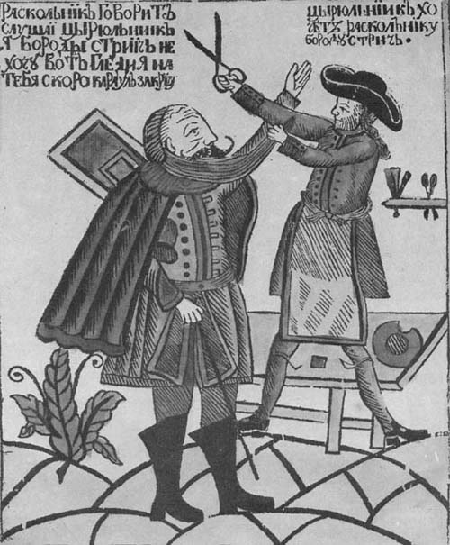 <Рисунок1>,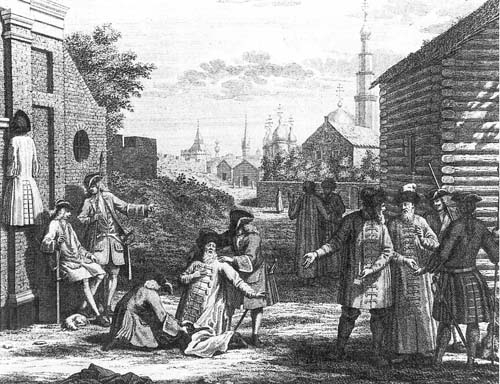 <Рисунок2>,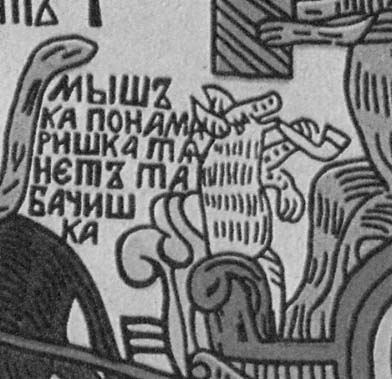 <Рисунок3>1. “Цирюльник стрижет раскольника” (русский лубок). На картинке нашел отражение петровский указ 1698 года о бритье бород.2. “Укорочение кафтанов на заставе” (гравюра). В 1700 году Петр издает указ о ношении европейского платья. Нарушителей этого указа предписывалось поставить на колени и обрезать одежду наравне с землей.3. “Мыши кота погребают” (русский лубок, фрагмент). Рядом с одной из мышей четко видна подпись: “Мышка пономаришка тянет табачишка”. Мода на курение табака была введена в России Петром I.Первый ведущий: В предыдущем вопросе вы искали реалии Петровского времени на иллюстрациях. Сейчас вам предстоит попробовать себя в роли художников. А вопрос будет такой: В 58-м томе Энциклопедического словаря Брокгауза и Эфрона, вышедшего в 1903 году, рассказывается о взятии войсками Петра I Нотебурга. “Особый отряд был переправлен на берег, прервав сообщение крепости с Ниеншанцем, флотилия блокировала ее со стороны Ладожского озера. Связь между обоими берегами Невы была устроена на самолете...” Нарисуйте этот самолет. (Самолетом в XVIII веке называли самоходный паром, движущийся силой речной струи).Второй ведущий: Вряд ли Петру I удалось бы осуществить свои преобразования, не будь рядом с ним помощников, единомышленников, тех людей, которых Александр Сергеевич Пушкин образно назвал:Птенцы гнезда ПетроваДля участия в конкурсе приглашаются капитаны команд. Им предлагается выбрать одну из пронумерованных карточек и взять конверт с соответствующим номером.Второй ведущий: Как вы уже догадались, конкурс посвящается сподвижникам Петра I. На обороте карточки вы видите портрет одного из них. В конверте вы найдете 6 характеристик: 5 из них относятся к человеку, изображенному на портрете, а 1 – лишняя. Выберите верные характеристики и назовите того, кто изображен на портрете. Максимальное число баллов – 6 баллов.1. Александр Данилович Меншиков.Он был денщиком Петра I в юности, а в зрелые годы стал обладателем всевозможных титулов и званий;В 1698 пожалован сержантом, в 1705 – графом Священной Римской империи, в 1707 – светлейшим князем. Командовал русскими войсками в Польше, Курляндии, Померании и Гольдштейне, при Екатерине I стал генералиссимусом;Был губернатором Шлиссельбурга и Санкт-Петербурга, президентом военной коллегии и членом Верховного тайного совета;Один из богатейших людей своего времени. Владел более чем 150 тысячами крепостных. Современники говорили, что он мог ехать от Риги до Дербента и всякий раз останавливаться на ночлег в каком-то из своих владений. Состоял под судом за казнокрадство и уплатил 200 тысяч рублей штрафа;Был избран действительным членом Английского королевского общества наук.Лишняя подсказка (относится к Ф.М. Апраксину):Петр I сказал ему однажды: “Хоть ты всегда одобрял мои предприятия, особенно в морской части, но я читаю в сердце твоем, что если умру прежде тебя, ты будешь один из первых осуждать все, что я сделал”.2. Борис Петрович ШереметевГраф, военачальник и дипломат, потомок боярского рода, основанного в XIV веке неким Кобылой. Его фамилия возникла из прозвища, которое носил один из его предков в конце XV столетия.Генерал-фельдмаршал. Командуя конницей, потерпел сокрушительное поражение под Нарвой; впоследствии одержал ряд блестящих побед: взял Нотебург, Копорье, Ямбург, Дерпт, Ригу. В Полтавской битве командовал пехотой. Из всех сподвижников Петра только он стал героем народных песен;После неудачного для России Прутского похода решил постричься в монахи, но вместо этого по приказу царя женился, был счастлив в браке и имел пятерых детей;Принадлежал к числу богатейших людей России, получал самое высокое жалованье в стране – 7 тысяч рублей в год. Несмотря на это, обладал особым даром клянчить пожалования и нередко выступал в роли попрошайки, сетующего на свою бедность.Современники утверждали, что он “самый вежливый в стране и наиболее культурный”. Одним из первых стал носить европейскую одежду. Был известен своим гостеприимством.Лишняя подсказки (относится к П.А. Толстому):Именно он уговорил вернуться на родину царевича Алексея, а затем возглавил следствие по его делу.3. Франц Яковлевич ЛефортПо словам князя Куракина, он “был человек забавный и роскошный или назвать дебошан французский. И непрестанно давал у себя в доме обеды, супе (ужины) и балы”. В его резиденции, выстроенной на деньги царя, был сад с прудами и парк, где содержались различные дикие звери;Назначенный командиром Первого Московского отборного полка, для его размещения распорядился построить солдатскую слободу и плац напротив своего дома. Эту часть Москвы на левом берегу Яузы стали называть его именем;Мало понимал в морском деле, но именно на его энергию рассчитывал Петр, когда поручил ему строительство кораблей в Воронеже и командование флотом в Азовских походах;Подал Петру I идею отправиться в Европу с целью изучения различных наук. Возглавил Великое посольство, однако фактическое руководство находилось в руках опытного дипломата Головина;Как писал современник, он “пришёл до такого градусу, что учинён был генералом от инфантерии и потом адмиралом”. После второго Азовского похода получил титул Новгородского наместника, золотую медаль и соболью шубу.Лишняя подсказка (относится к Ф.Ю. Ромодановскому):В сенях его дома гостя встречал хорошо обученный большой медведь с чаркой настоянной на перце водки и услужливо вручал ее гостю. Если тот отказывался от угощения, медведь срывал с него шляпу, парик, а то и хватал за платье.Первый ведущий: Капитаны готовятся, а команды продолжают игру. Для них мы приготовили задание, которое называется:Картинная галереяНа доске вывешены репродукции картин:1) Никитин И.Н. “Петр Первый на смертном одре” (Рисунок 4),
2) Серов В. “Петр Первый на строительстве Петербурга” (Рисунок 5),
3) Суриков В.И. “Меншиков в Березове” (Рисунок 6),
4) “Полтавская баталия” (гравюра Н. Лармессена) (Рисунок 7),
5) Мясоедов Г.Г. “Франц Тиммерман объясняет юному Петру Алексеевичу устройство ботика, найденного в одном из амбаров села Измайлова” (Рисунок 8),
6) Ге Н.Н. “Петр Первый допрашивает царевича Алексея в Петергофе” (Рисунок 9),
7) Суриков В.И. “Утро стрелецкой казни” (Рисунок 10)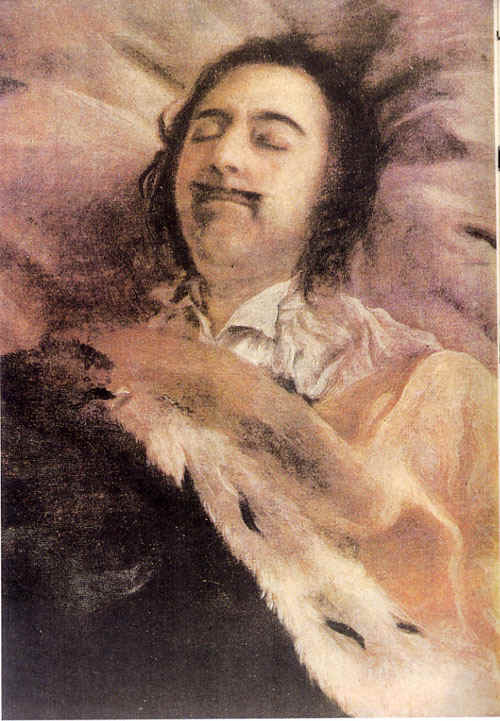 Рис. 4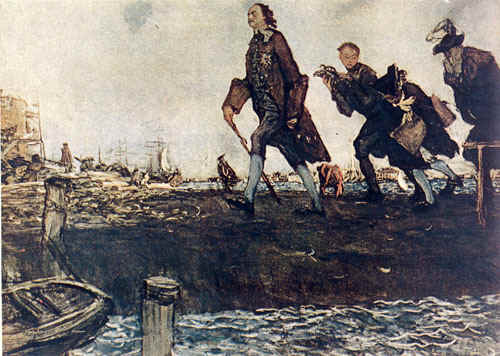 Рис. 5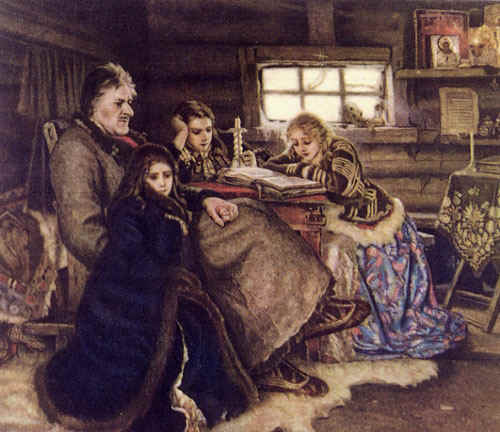 Рис. 6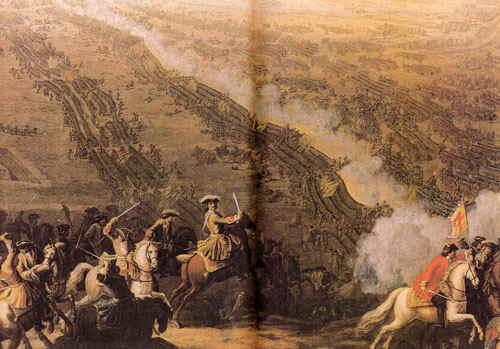 Рис. 7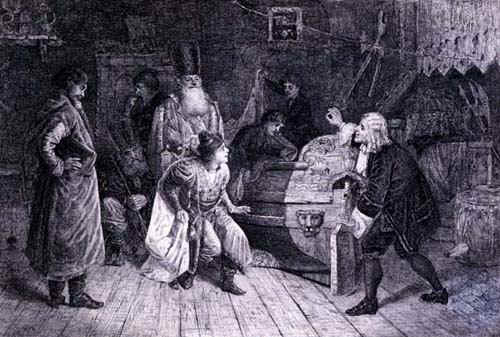 Рис. 8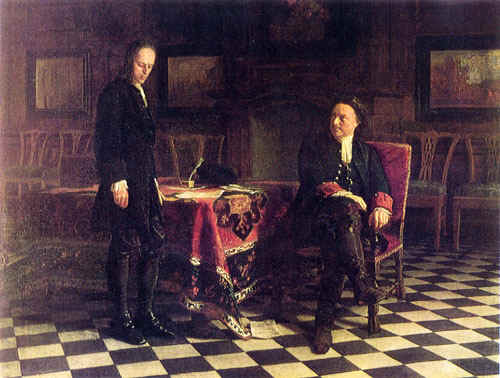 Рис. 9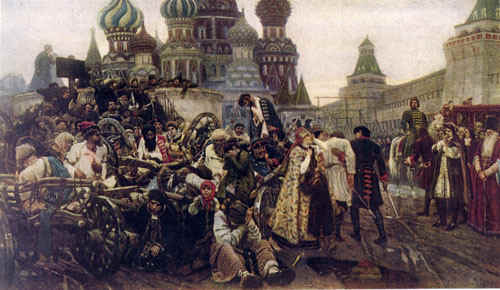 Рис. 10Первый ведущий: Перед вами 8 картин, посвященных людям и событиям Петровской эпохи. Укажите, что это за события и расположите их в хронологическом порядке. Результаты запишите в таблице. Максимальное число баллов – 8. За верно указанные фамилии художников присуждаются дополнительные баллы.Правильно заполненная таблица выглядит так: развернуть таблицуВторой ведущий: На ассамблеях Петровской эпохи занятие или развлечение находилось для каждого. Так что, зрители, не надейтесь остаться в стороне, потому что на нашей ассамблее:Играют всеКак назывались самые первые воинские подразделения, созданные ПетромI?  (Потешные полки).Этот город стал местом рождения русского военного флота. (Воронеж).Именно этот цвет отличал орденскую ленту российского ордена Андрея Первозванного. (Голубой).В русской армии они были введены в 1700 году и поначалу украшали лишь одно левое плечо. (Погоны).Именно для него Петр I предназначил изобретенный им антиорден Иуды. (Мазепа).Знак этого ордена стал флагом российского военного флота. (Крест святого Андрея – знак ордена Андрея Первозванного).Как назывались два самых крупных корабля, участвовавших во втором Азовском походе? (“Апостол Петр” и “Апостол Павел”).Эти органы центрального управления заменили в России приказы. (Коллегии).Именно там открылась первая в России биржа. (Санкт-Петербург).Царевич Алексей, сын Петра I, стал одним из первых ее узников. (Петропавловская крепость).Что значит слово “ассамблея” в переводе с французского языка? (Общественное собрание).При Петре I его стали начинать от Василия Великого, а не от Симеонова дня. (Новый год: до Петра I он отмечался 1 сентября – в день Симеона Летопроводца).Проверка конкурсов “Птенцы гнезда Петрова и “Картинная галерея”.Первый ведущий: Петровская эпоха привлекает ученых и вызывает споры на протяжении почти трех столетий. Государственные реформы, строительство городов, войны, промышленность, наука, культура, повседневный быт – поистине неисчерпаемо:Море деятельности Петра IЗа каждый правильный ответ – 1 балл.Когда Петр I стал именоваться императором? (С 1721 года).Как называлась деревня, возле которой был уничтожен большой шведский обоз, шедший на помощь Карлу XII? (Лесная).Однажды на пиру Петр предложил тост за здоровье учителей своих в военном искусстве. Кого он имел в виду? (Шведов).В Швеции в насмешку над московитами была отчеканена медаль, изображавшая плачущего русского царя и бегущее войско. Надпись на медали гласила: “Исшед вон, плакася горько”. Что дало повод к созданию этой медали? (Поражение русского войска под Нарвой в 1700 году).В честь какого военного события Петр I приказал отчеканить медаль с надписью “Небываемое бывает”? (Захват в устье Невы двух шведских военных судов).Чем закончилась Северная война? (30.08.1721 года по Ништадтскому мирному договору Швеция уступала России Лифляндию, Эстляндию, Ингерманландию, часть Карелии с Выборгом; Россия выплачивала Швеции контрибуцию; стороны беспрепятственно обменивались пленными).Историк В.О. Ключевский писал: “Едва ли найдется в истории побоище, которое вывело из строя больше бойцов”. О каком событии так сказал историк? (О строительстве Петербурга).Именно столько классов чиновников включала в себя “табель о рангах” в России. (14).Их во времена Петра I называли пенсионерами. (Студентов, отправленных учиться в Европу, т.к. они получали денежное пособие от правительства – пенсию).Именно это запрещалось молодым дворянам, если они не получили образование хотя бы в цифирной школе. (Жениться).В России времен Петра I только три человека имели эту привилегию: губернатор московской губернии Тихон Стрешнев в силу хорошего отношения со стороны царя, боярин Черкасский из уважения к его преклонным годам и патриарх в силу его сана. Что за привилегию имели эти люди? (Носить бороду без уплаты соответствующего налога).Этот промышленник был главным поставщиком оружия для русской армии. Он пожаловал несколько тысяч рублей на строительство Петербурга и построил 4 завода на Урале и 1 на Оке. (Демидов).Среди многочисленных орденов Меншикова не было русского ордена Святой Екатерины. Почему? (Этим орденом награждали только женщин).В 1718 году в Санкт-Петербурге указом Петра I была создана организация, первоначально насчитывавшая 200 человек под командованием генерал-адъютанта Девиера. Ее роль определялась так: “Она есть душа гражданства и всех добрых порядков и фундаментальный подпор человеческой безопасности и удобности”. Назовите ее. (Полиция).Петр I приказал создать в Москве и Петербурге аптекарские огороды. Как сейчас называются их преемники? (Ботанические сады).Звучит музыка Петровской эпохи. Жюри объявляет итоги игры и награждает победителей.Литература:Андреевская Т.П., Воронцов А.В. История России IX – XVIII века: Контрольные и проверочные работы. 6 – 7 кл. – М.: АСТ, Астрель, 2002.Горяйнов С.Г. Задачник по истории России. – Ростов-на-Дону: Феникс, 1996.Драхлер А.Б. Отечественная история с древнейших времен до наших дней. – М.: ВЛАДОС-Пресс, 2001.Жукова Л.В. Контрольные и проверочные работы по истории: 5-9 классы. – М.: Дрофа, 1997.Занимательные истории из русской истории: XVIII век / Авт.-сост. Л.Б. Яковер. – М.: Творческий центр “Сфера”, 2000.Муравьева Л., Рудишина Т. Фирменное блюдо с прологом и эпилогом: Викторина-путешествие по Петербургу // Библиотека в школе. – 2003. - № 2. – С. 26-27.Павленко Н. И. Петр Великий. – М.: Мысль, 1990.Павленко Н. И. Птенцы гнезда Петрова. – М.: Мысль, 1988.Смирнов С.Г. Задачник по истории России: Учебное пособие для средней школы. – М.: МИРОС, Международные отношения, 1993.Степанищев А.Т. 300 задач по истории России с древнейших времен до наших дней. – М.: Дрофа, 1999.Федорчук И.А. История: Интеллектуальные игры для школьников. – Ярославль: Академия развития, 1998.«Российский флот - честь и слава Отечества» : Викторина 	В каком году был основан регулярный Российский флот и кто является его основателем?	Ответ: Основан 20 (по новому стилю 30) октября 1696 г. Петром I. В этот день по настоянию Петра I Боярская дума издала "приговор", в котором постановила "морским судам быть".	Где, когда родился Петр Великий (1672-1725) - русский царь с 1682г., первый российский император с 1721г., выдающийся политический и военный деятель, полководец, адмирал(1721г.), основатель регулярной армии и Российского флота - и на какой речке он в детстве ходил на ботике под парусом?	Ответ: Родился Петр I в Москве 9 июня 1672г., с 12 лет ходил на ботике под парусом на речке Яузе, притоке реки Москвы.	Где, когда и с какой целью была построена юным Петром-царевичем "потешная флотилия"?	Ответ: В 1688-1692гг. в Переславле-Залесском была построена "потешная флотилия" в составе нескольких десятков кораблей на Плещеевом озере, которая явилась лабораторией военного кораблестроения и первым учебным отрядом для юного Петра.	Где и когда был построен и спущен на воду первый русский военный корабль и как он назывался?	Ответ: В селе Дединово на р. Оке (приток Волги). В 1668г. морской двухпалубный трехмачтовый корабль "Орел", вооруженный 22 пищалями.	Когда, где и кем было основано первое российское государственное морское заведение, где впервые в России преподавалась математика Магницким Л.Ф. - автором первого русского печатного руководства "Арифметика"?	Ответ: Указом Петра I в 1701г. создано в Москве первое морское учебное заведение "Школа математических и навигационных наук ".	Где, когда и под чьим командованием достигнута первая в истории русского флота морская победа над шведским флотом?	Ответ: При мысе Гангут в Финском заливе 7 августа 1714г. русский флот под командованием Петра I одержал первую в истории русского флота морскую победу над шведским флотом.	Когда и кем впервые учрежден в русском флоте Андреевский флаг?	Ответ: 10 декабря 1699г. Петром I учрежден Андреевский флаг - кормовой флаг военных кораблей Российского флота.	В каком сражении и когда была одержана первая победа русского парусного флота в открытом море без абордажа?	Ответ: Первая победа кораблей парусного флота России под командованием капитана 2 ранга Н.А. Сенявина в открытом море без абордажа одержана над шведами в Эзельском сражении 4 июня 1719г.	Какая страна является родиной подводных лодок? Когда и кому принадлежит идея об изобретении "потаенного судна"?	Ответ: Россия. В 1719г. крестьянин Ефим Никонов в Челобитной Петру I доносил об изобретении им "потаенного" судна. В 1722г. первая в мире подводная лодка была спущена на воду и в присутствии Петра I проходила испытания.	Когда и кем впервые в России был сформирован первый полк морской пехоты?	Ответ: Первый в России полк морской пехоты был сформирован указом Петра I 16 ноября 1705г. Однако уже в составе первого русского военного корабля "Орел" наряду с матросами имелась команда стрелков для действий на берегу.	Назовите фамилию выдающегося русского флотоводца, адмирала, который одержал ряд крупных побед в морских боях и сражениях и не имел ни одного поражения?	Ответ: Первый в России полк морской пехоты был сформирован указом Петра I 16 ноября 1705 г. Однако уже в составе первого русского военного корабля "Орел" наряду с матросами имелась команда стрелков для действий на берегу.	Назовите фамилию выдающегося русского флотоводца, адмирала, который одержал ряд крупных побед в морских  сражениях и не имел ни одного поражения.	Ответ: Адмирал Ф.Ф. Ушаков (1744-1817)	Когда было начало первой в истории Российского флота кругосветной экспедиции под руководством И.Ф. Крузенштерна и Ю.Ф. Лисянского и какие названия были у шлюпов?	Ответ: Первая кругосветная экспедиция началась 7 августа 1803 г. на шлюпках "Надежда" и "Нева".	На каком русском парусном корабле-герое, участнике Наваринского сражения в 1827г., проявили боевое мастерство, храбрость и отвагу офицеры - будущие три адмирала - новатора русского флота? Кто они?	Ответ: На 74-пушечном парусном корабле русского флота "Азов". Это лейтенант И.С. Нахимов, мичман В.А. Корнилов, гардемарин В.И. Истомин.	Кто, когда и как открыл Антарктиду?	Ответ: Русские мореплаватели Беллингсгаузен Ф.Ф. и Лазарев М.П. в 1820г., 28 января, в составе I-й русской антарктической экспедиции на шлюпах "Восток" и "Мирный".	Когда и где был построен первый русский пароход, как он назывался и где он совершил свой первый рейс?	Ответ: В 1815г. в Петербурге был построен первый русский пароход "Елизавета". 3 ноября 1815г. он совершил первый рейс на линии Петербург - Кронштадт. Средняя его скорость была 9 км/час.	Когда, под чьим командованием и в каком сражении нанесено сокрушительное поражение турецкому флоту, которое явилось последним крупным сражением эпохи парусного флота?	Ответ: 30 ноября 1853 г. русская эскадра под командованием вице-адмирала П.С. Нахимова нанесла сокрушительное поражение турецкому флоту в Синопском морском сражении.	Кто и когда первый в мире изобрел радио?	Ответ: Русский инженер-электротехник, преподаватель морских офицерских классов в Кронштадте Попов Александр Степанович в 1895 г. Был удостоен золотой медали на Всемирной выставке в 1900 г. в Париже.	Когда и какой ледокол впервые в мире был построен и по чьей идее?	Ответ: В 1899 г. был построен ледокол "Ермак", первый в мире способный форсировать льды свыше 2 м. Идея и проект были русского флотоводца вице-адмирала Макарова Степана Осиповича.	Когда и какой ледокол (как народный корабль) впервые в мировой истории мореплавания достиг Северного полюса?	Ответ: Советский атомный ледокол "Арктика" 17 августа 1977 г.	Кто из русских писателей и когда совершил морское путешествие в составе дипломатической миссии на фрегате "Паллада" и написал об этом?	Ответ: Русский писатель Гончаров Иван Александрович в 1852 г. по маршруту Кронштадт-Япония в очерках "Фрегат - Паллада" в 1855 г. Он же автор романов "Обломов", "Обрыв" и др.	Кто из русских писателей участвовал в обороне Севастополя в период крымской войны 1853-1856 г.г.?	Ответ: Толстой Лев Николаевич в качестве артиллерийского поручика береговой обороны.	Кто из русских композиторов, автор 15 опер, окончил морской кадетский корпус и служил морским офицером?	Ответ: Римский-Корсаков Николай Андреевич.	Назовите великого русского художника-мариниста, чей музей находится в г. Феодосии, автора около 6 тысяч картин, имевшего почетное воинское звание "адмирал".	Ответ: Айвазовский Иван Константинович.	Назовите великого русского художника-мариниста, окончившего морской кадетский корпус, погибшего на броненосце "Петропавловск" во время русско-японской войны 1904-1905 гг.	Ответ: Художник Верещагин Василий Васильевич.	Назовите  русского художника-мариниста, автора "Морских рассказов".	Ответ: Станюкович Константин Михайлович.«Пётр I и петровские времена» : Викторина  Автор: Тахтаракова Валентина Анатольевна, учитель математики, «Сорская средняя общеобразовательная школа №3 с углублённым изучением отдельных предметов», Республика Хакасия, город Сорск.Имя Петра I выдвигалось на конкурс «Имя России», что доказывает тот факт, что он является одним из выдающихся деятелей России. Викторина проведена во время тематического школьного кубка КВН. Содержание и методика проведения мероприятия соответствует требованиям ФГОС ООО второго поколения и в соответствии с инновационными направлениями Программы Научно-Методического центра «Школа Нового Поколения» (ШНП) фонда «Вольное дело» Олега Дерипаска.Приложение 1. «Юности честное зерцало» излагало правила поведения молодых людей в семье, в гостях, в общественных местах и на службе. Оно внушало юношам скромность, трудолюбие, послушание, учтивость и благоразумие.
В семье надлежало «отца и матерь в великой чести содержать». Детям внушалась мысль, что распоряжения по дому могли исходить только от родителей: «В доме ничего своим именем не повелевать, но именем отца или матери».
«Юности честное зерцало» не оставляло юношей без наставлений и в том случае, когда они оказывались за пределами семьи. Они должны были проявлять предупредительность к старшим, почтительно, не перебивая, слушать их речь, не быть назойливыми.
Интересны рекомендации, как вести себя в общественных местах и за столом. Здесь предусмотрено всё, начиная от походки и осанки молодого человека и до умения принимать еду: «Никто не имеет повеся голову и потупя глаза вниз по улице ходить, или на людей косо взглядывать, но прямо и не согнувшись ступать».
Последние страницы «Юности честного зерцала» посвящены девицам. Если юноша должен был обладать тремя добродетелями – «смирен, приветлив и учтив», то девице их надлежало иметь значительно больше: смирение, трудолюбие, милосердие, стыдливость, бережливость, верность, чистоплотность и т.д.Приложение2.Кодекс чести русского офицераПервым дисциплину в среде будущих военных ввел Петр I, наказав перевести на русский язык и напечатать учение для отроков «Юности честное зерцало, или Показания к житейскому обхождению» (кстати, произошло это событие ровно 296 лет назад). При нем же был выпущен «Устав воинский», в котором были сформулированы правила построения военных, взаимоотношения чинов, надлежащий порядок в армии и обязанности, которые должно соблюдать всякому служивому.Однако существовали и важные правила, не имеющие отношения к строевому порядку в армии, а апеллирующие к совести и чести офицера. Единого свода законов, какого-нибудь «Кодекса чести офицера», не было. Но в 1904 году ротмистр Валентин Михайлович Кульчинский, впоследствии прошедший через Первую мировую войну, собрал воедино «Советы молодому офицеру».1. Не обещай, если ты не уверен, что исполнишь обещание.2. Держи себя просто, с достоинством, без фатовства.3. Необходимо помнить ту границу, где кончается полная достоинства вежливость и начинается низкопоклонство.4. Не пиши необдуманных писем и рапортов сгоряча.5. Меньше откровенничай — пожалеешь. Помни: язык мой — враг мой!6. Не кути — лихость не докажешь, а себя скомпрометируешь.7. Не спеши сходиться на короткую ногу с человеком, которого недостаточно узнал. 8. Избегай денежных счетов с товарищами. Деньги всегда портят отношения.9. Не принимай на свой счет обидных замечаний, острот, насмешек, сказанных вслед, что часто бывает на улицах и в общественных местах. Будь выше этого. Уйди — не проиграешь, а избавишься от скандала.10. Если о ком-нибудь не можешь сказать ничего хорошего, то воздержись говорить и плохое, если и знаешь.11. Ни чьим советом не пренебрегай — выслушай. Право же, последовать ему или нет, останется за тобой. Сумей воспользоваться хорошим советом другого — это искусство не меньшее, чем дать хороший совет самому себе.12. Сила офицера не в порывах, а в нерушимом спокойствии.13. Береги репутацию доверившейся тебе женщины, кто бы она ни была.14. В жизни бывают положения, когда надо заставить молчать свое сердце и жить рассудком.15. Тайна, сообщенная тобой хотя бы только одному человеку, перестает быть тайной.16. Будь всегда начеку и не распускайся.17. Старайся, чтобы в споре слова твои были мягки, а аргументы тверды. Старайся не досадить противнику, а убедить его.18. На публичных маскарадах офицерам не принято танцевать.19. Разговаривая, избегай жестикуляции и не возвышай голос. 20. Если вошел в общество, в среде которого находится человек, с которым ты в ссоре, то, здороваясь со всеми, принято подать руку и ему, конечно, в том случае, если этого нельзя избежать, не обратив внимания присутствующих или хозяев. Подача руки не даёт повода к излишним разговорам, а тебя ни к чему не обязывает.21. Ничто так не научает, как осознание своей ошибки. Это одно из главных средств самовоспитания. Не ошибается только тот, кто ничего не делает.22. Когда два человека ссорятся — всегда оба виноваты.23. Авторитет приобретается знанием дела и службы. Важно, чтобы подчиненные уважали тебя, а не боялись. Где страх — там нет любви, а есть затаенное недоброжелательство или ненависть.24. Нет ничего хуже нерешительности. Лучше худшее решение, чем колебание или бездействие. Упущенный момент не вернешь.25. Тот, кто ничего не боится, более могуществен, чем тот, кого боятся все.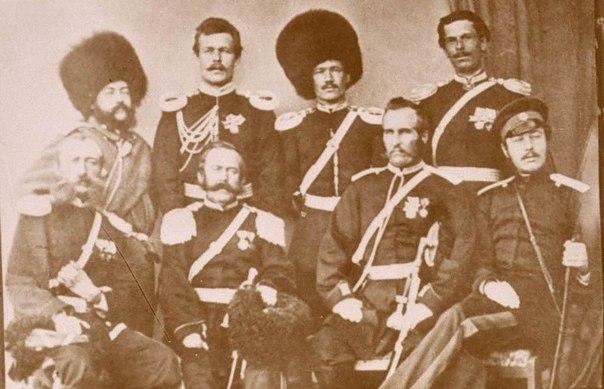 Приложение3.О ДОСТОИНСТВЕ ГОСТЕВОМ, НА АССАМБЛЕЯХ БЫТЬ ИМЕЮЩЕМ. Автор. Пётр Вели́кий (Пётр Алексе́евич; 30 мая 1672 года — 28 января 1725 года) — последний царь всея Руси из династии Романовых (с 1682 года) и первый Император Всероссийский (с 1721 года)
Перед появлением многонародным гостю надлежит быть:1. Мыту старательно, без пропускания оных мест.
2. Бриту тщательно, дабы нежностям дамским щетиною мерзкой урон не нанести.
3. Голодну наполовину и пьяну самую малость, а то и вовсе.
4. Обряженным вельми, но без лишнего перебору, окромя дам прелестных. Последним дозволяется умеренно косметикою образ свой обольстительно украсить. Особливо грацией, веселием и добротой от грубых кавалеров отличительными быть.
5. В освещённом зале возникнув вдруг — духом не падай, телом не дубей, напротив, — округлив руки и не мешкая в кипение гостевое со рвением включайся.
6. В гости придя, с расположением дома ознакомься заранее на легкую голову, особливо отметив расположение клозетов, а сведения эти в ту часть разума отложи, коя винищу менее остальных подвластна.
7. Яства употребляй умеренно, дабы брюхом отяжелевшим препятствия танцам не учинять.
8. Зелье же пить вволю, понеже ноги держат. Буде откажут — пить сидя. Лежащему не подносить — дабы не захлебнулся, хотя бы и просил. Захлебнувшемуся же слава! Ибо сия смерть на Руси издревле почётна есть.
9. Ежели меры не знаешь — на друга положись, оный страж поболее государственных бдений имеет.10. Упитых складывать бережно, дабы не повредить, и не мешали бы танцам. Складывать отдельно, пол соблюдая, иначе при пробуждении конфуза не оберёшься.
11. Беду почуяв, не паникуй, но скорым шагом следуй в место упомянутое, по дороге не мешкая и все силы употребляя на содержание в крепости злодейски предавшего тебя брюха.
12. Будучи без жены, а то, не дай Бог, холостым, на прелести дамские взирай не с открытой жадностью, но из под тишка — они и это примечают. Hе сомневайся — таким манером и их уважишь, и нахалом не прослывёшь.
13. Руками же действуй сильно остерегаясь и только явный знак получив, что оное дозволяется, иначе конфуз свой на лице будешь носить долго, ибо пощады не знают.
14. Без пения нет веселья на Руси, но оное начинают по знаку хозяйскому. В раж не входи, соседа слушай — ревя в одиночку, уподобляешься ослице валаамской. Музыкальностью и сладкоголосием, напротив снискаешь многие похвалы гостей.
15. Помни, сердце дамское вельми на музыку податливо, используй сие, и обласкан будешь непременно.
16. Увидев на ассамблее особу знатную, а хотя бы и царя, духом не падай, рот не разевай, но и не высовывайся — услужить вряд ли сможешь, а досадить спьяну втройне против обычного способней.За сим, с Богом, вперёд!!! Сию заповедь применять постоянно, а не вспоминать какой пункт, стоя чурбаном посреди веселья.О, Пётр первый! Во всём ты первый! : Литературно-музыкальная композицияСцена 1ЭПОХА ПЕТРА.(Звучит торжественная музыка. Фанфары.)Чтец 1. Слава нашей стороне!Слава русской старине!Чтец 2. Мы рассказывать вам будем,Чтобы вы узнать смогли О делах родной земли!Музыка П. И. Чайковского «Полонез» из оперы «Евгений Онегин». Чтецы История страны велика,
И много можем мы не знать,
Но Петр 1, это имя
Что каждый должен уважать.
А кто не знает, объясняю:
Санкт – Петербург он заложил,
Известное окно в Европу
Царь русский этот прорубил.
Но были также неудачи,
А без потерь мы никуда,
Провал под Нарвой был указкой,
Что армия Руси слаба.
Провал под Нарвой был жестокий,
Потери очень велики:
6 тысяч только лишь погибших,
но русские не слабаки!!!
И Петр понял, без железа
Вся артиллерия бедна.
Заводы нужно мигом строить-
Тогда наполнится казна.
Демидов – друг Петра великий,
Что на Урале пушки лил,
Как Петр работы не боялся,
Всегда Руси помочь спешил.
И пушки, ружья, пистолеты,
Уральский мастер делал так,
Что мощь России возрастала,
И падал замертво наш враг.
 
   ЧтецыА после начались победы:
Полтава, Каспия поход,
Война со Швецией, что длилась
Так долго 21 год.
Россия стала вновь могучей.
Принес ту славу русский флот.
Он как величественна сила,
И против недругов оплот.
Но Петр знал, что без науки
Россию просто не поднять,
Для этих целей волонтеров
Стал за границу отправлять.
Школ стало больше открываться,
Наука движется вперед,
А экспедиция ученых
Края Сибири познает.
Атласов описал Камчатку,
Открылись залежи угля,
Картографы создали карты,
Нарисовали все моря.ЧтецыЧтоб казнокрадов разной масти.
Хотя б немножечко прижать
Фискалов службу себе верных
Царю Петру пришлось создать.
Создал известный табель рангов.
Бояров думу заменил,
Сенатом с мощными правами,
Коллегий группу учредил.
Заслуг Петра перед Россией.Так много, что не сосчитать.
Должны мы предков своих помнить
Историю России знать.Сцена 2Маленький Пётр.Музыка: фейерверки. Пушки.Сказительницы: 30 мая 1672 года на радость царю Алексею Михайловичу и Наталье Кирилловне родился сын – наследник российского престола …МУЗЫКА (торжественная неск. секунд)С новорождённого, как повелось «сняли мерку». Его росточек многих поразил - целых одиннадцать вершков. Каким же будет, когда вырастет? Младенца назвали Петром.Пётр рос бойким, шустрым, любознательным.Часто играл в пистолетики…….Читал библию. Матушка Наталья Кирилловна часто говаривала: Петенька, давай поучим молитву, научимся смирно вести себя, эти забавы военные только до греха доведут. Да и зачем Петеньке про войну знать?Бывало держит кораблик и говорит: Вот вырасту большим, буду плавать на кораблях.Надоело ему играть в игрушечных солдатиков! Хочу говорит с робятками играть, крепости строить, из пушек стрелять!Сцена 3Обучение ПетраСказительница: (задумчиво) Даа, всё потешки военные, баловство одно, не разумно всё это. Ведь будущий царь всё же. Пора грамоте учиться. (громко. Требовательно)Так вот…истину Петр Лексеевич начал и познавать букварём.Сказительница: А дьяк-то, дьяк, Зотов Никита Моисеевич, говорил: «Петруша, тебе как будущему царю надо знать историю государства нашего. Как правили великие князья. Учиться у них. Да, вижу ты шустрый малый, воевать собираешься. А давай расскажу тебе об Александре Невском, знатный был воин. На шведов ходил, разные тактики хитрые придумывал.Вот это Петру было очень интересно.МУЗЫКА. Таня и Настя танцуют элементы современного танца. Прерывается звоном колоколов. Уходят.Сцена 4Воцарение Петра и Ивана, регентша Софья.Музыка звон колоколов.Чтецы:В 1682 году умер царь Фёдор и встали два рода Милослаские и Нарышкины друг против друга. Чей отрок займёт престол царский? Милославские Ивана 16 летнего царём видели при поддержке Софьи. А Нарышкины Петра, 10-ти лет от роду.Вот чудо дивное, двухместный трон и два царя. Но, Иван- то старше и с ним сестра. Милославские сильнее, а ты Петруша поиграй ещё.А Петруша Софью боится, просто жуууть. Не люб ему двор московский. Хочет Петруша играть в потешные полки.Входит Софья и Голицын Царевна Софья (смотрит на своих придворных) Незавидна участь русской царевны – один путь, в монастырь! А если умна, сметлива, образована и жизнь вокруг бурлит, неужели сидеть, сложа руки? Господи, когда бы мне да власть,Когда б хоть миг, не в сказках и не в снах,А наяву побыть, как та царевна,Самодержавною владычицей. Тогда бЯ знала бы, что делать мне: сумела бИ править мудро,И в прах стереть лукавого раба!..(Задумывается, потом говорит как бы в забытьи)Толпа бояр, покорных и дрожащих,И там, над ней, над этою толпой,Со скипетром и в царском облаченьи...Голицын Василий А толковать с боярами в советеДа королей заморских принимать -Девичье ль это дело?.. Да у васИ разума на это недостанет,И голова от думы заболит!..Нет, Софьюшка, не впрок тебе ученьеПошло!.. Ну что хорошего?Царевна Софья (резко встает)Не от наук тоска, а от неволи!..Отец к наукам приучал, латынь и греческий училаНо страшная судьба у нас царевенДорога в монастырь…Молельщиц много - и врагов не мало:Задумают - без спроса постригут!А мы? Весь век сидим мы в теремахС холопками да с дурами своими!Не смей взглянуть, не смей поднять фаты,Всю жизнь тоскуй да плачь о лучшей доле.Ах, воля, воля, где ты, и когдаСпадут они, тяжелые оковы,Рассыплются железные замки!Голицын ВасилийГосподь с тобой, о чем ты говоришь?Чего тебе недостает, царевна?Царевна Софья (гневно)Самодержавною владычицей хочу!Что Ванька –дурень, он не в счёт!А вот Петруша, господи прости (оглядывается в страхе, крестится), пока он мал, отправлю из Москвы! (громко и гневно)Нееет, не бывать нарышкинскому выкормышу на русском престоле! Соберу войско, стрельцов, денег дам, вольную! Будет бунт, не видать Петру престола!СЦЕНА 5Пётр в Преображенском.Музыка Пётр 1: Алексашка, построй полки! Сегодня штурмом мы возьмём эту вражескую крепость.Меншиков: Майн херц, Преображенский полк построен. (свистит)Музыка (продолжение громче)Меншиков: Майн херц, потешные полки выросли до настоящих дел, пора тебе власть брать в свои руки. Дружище мой бывал в Москве и видел Софью там.Пётр 1: Не говори мне про неё! Боюсь её я! В памяти стрельцы и грозная она. Мне здесь неплохо.Матушка на медни затеяла со мной серьёзный разговор. Что мне уже 17-й пошёл, пора жениться. И невесту уж подыскала. Красавица! Жениться? Жуть. Зачем мне это?Меншиков: Майн херц, пойми, женившись, ты не только станешь мужем, но и по праву место ты царя займёшь. Царевна Софья мнит себя царицей самодержной. Забыла, что она регентша.Пётр 1: Хорошо, матушка, так уж и быть. Сцена 6Обряд невесты.Сказительница1: Евдокия Лопухина, выбранная в жёны царю Петру, никогда его не видела. Впрочем, как и он её увидит первый раз на свадьбе. Великое таинство свадебного обряда…МУЗЫКА. (обрядовая песня невесты)Сказительница2: О, о, о…невеста. Великая честь ей выпала, милые мои, сама Наталья Кирилловна мать-царица выбрала её для Петра Алексеевича. Знамо дело род их знатный.Сказительница1: Да не в роду дело. Красавица знатная она. Мила, скромна, добра. Кроткого нрава. Идеальная невеста для царя.Сказительница2: Для начала Дуняша- невеста Петра Алексеевича, обряд должна пройти, в бане помыться, тело и душу очистить.Сказительница1: А подруги невесты выметут всю нечисть по дороге, чтобы по пути в жёны царские дурного глаза не было. Баня-парушка, отвадь нечисту силушку!Сказительница2: Расплетали косу, носили студёну водицу со трех ключей кипучих, чтобы косу девичью помыть, бело личико сполоснуть.Сказительница1: Подруженьки к венцу провожают невесту, как предки наши делали.Сказительница2: На девичник приглашали уважаемую барыню. Вытницу. Она причитала, голосила, плакала, провожая девичью красу под венец. Сказительница1: Подруженьки ёлочку украшали да подороже выкуп попросили. Придёт жених «куст выкупать», а куст ещё не готов.Сказительница2: Печальна судьба Евдокии, первой жены Петра. Женившись, царь тут же уехал корабли строить. Но не мила Петру жена, по воли матушки своей женился. А встретив любовь свою, отправит Евдокию в монастырь век доживать. СЦЕНА 7Свержение Софьи.Музыка.Чтец:Но не сбылась мечта Софьи Чтец.После провала Стрелецкого бунта в 1689 г., имевшего целью возвести царевну Софью на трон, власть фактически оказалась в руках семнадцатилетнего Петра, а после смерти его болезненного брата Ивана Петр стал единодержавным правителем России.Чтец: (со свитком, читает) «Указом царя и великого князя всея Великие и Малые и Белые России самодержца велено тебе, не мешкав отправится в монастырь и служить Господу богу до скончания века своего!»Софья: Пёс! (выхватила у него свиток, смяла и растоптала) вернусь со всеми полками, и твоя голова первая полетит! Меншиков: А не послушаешь воли государевой, велено поступить с тобой нечестно!(Уходит) Софья одна. (Опускается на колени под музыку. Поёт песню)
Играет жалейка пастуха
Семь лет пролетело как чепуха
Семь лет я на царском троне жила
По царски на троне вершила дела
ПРИПЕВ
Казнили бояр, а мне так больно
А мне так страшно, я плачу невольно
Казнили стрельцов, 
Мне снова больно
И вся из боли я.
Ох, Вася Голицын вдвоём с тобой
Я с трона упала вниз головой
Прости Шакловитый тебя отдала
Три дня умирала
Не умерла.
ПРИПЕВ
Гореть тебе Пётр, гореть в аду
И я к тебе бабник кукуйский приду
За всё учиню тебе тайный спрос
Как ты моих ближних водил на допрос.
ПРИПЕВПётр: (Петр сидит за столом, гусиное перо, чернила, бумага)Подавлены, разгромлены стрелецкие мятежи! Сонька в монастыре Новодевичьем заключена, путь к престолу свободен.Но, что за государство мне досталось. Промышленности никакой, железо из Англии везем.Армии нет, войско стрелецкое ненадежно.Флота нет, да и плавать негде. Бояре, как затворники, дома сидят, рукава да бороды по полу свесив. Жены и дочери их вовсе на людях не показываются. Ни газет, ни театра! Сонное царство. Пётр: Учиться надо! Работать! Я покажу пример, восстановим нашу честь и славу, научимся побеждать иноземцев, чтоб они не смели презирать нас. Возьмем у них науку, благодаря которой они так превосходят нас; приобретем морские берега; обогатимся торговлею; заведем промыслы, проложим дороги, пророем каналы; переведем все их хорошие книги на свой язык! (резко встает и уходит.) СЦЕНА 8Дела Петровы.Чтец: Тем временем царь Пётр отправился в Великое посольство, в Европу искать союзников в войне против Турции и учиться корабельному делу. Возвратившись в Россию, был полон новых идей преобразования страны.Пётр сидит за столом и диктует указ писарю (Гусиное перо, чернила, бумага)Пётр: Пиши. Божьей милостью, мы, пресветлейший князь и державнейший великий государь, царь и великий князь Пётр Алексеевич, всея Великия и Малыя и Белыя России самодержец… (задумывается…) повелеваем, а не шутка сказать, что повелеваем. Которую ночь без сна…Разговаривает сам с собой.Пётр: Какой была сонной, нищей, непроворотной, такой и лежит Россия. А непонятно какими силами растолкать людей, продрать им глаза… Чёрт привёл родится царём в такой стране! Да, лучше в Голландии быть подмастерьем, чем здесь царём… А что я сделал за эти годы? Ничего! Баловался! Сонька хоть воевала, хоть и бесславно, да с поляками подружилась. Будто ногтями схватывает сердце!А вы, что скажите купцы заморские? Воеводы воруют, карать и вешать воров, чтоб порядок был?КУПЕЦ 1 Повесить недолго, да мало их этим образумишь. Пётр Алексеевич, воеводам более двух лет на месте сидеть нельзя. Привыкают, ходы знают.КУПЕЦ 2 А я вот что скажу. Торговых людей в первую голову береги. Шкуру и две тебе отдадут, сними только с них непомерные тягости. А с кого тебе богатеть, как не с купечества. От бояр взять нечего, всё сами проедают. А мужик гол как сокОл.Пётр: Зело говорите, зело… Ну, а ты…….., что скажешь? (к Меншикову)Меншиков: Дело говорят купцы. Да, торговлю расширять надо, в моря выходить. В Чёрное пока не можем, сильны турки, да воевать нечем. А вот голландцы, в 10 раз против прежнего стали бы вывозить товару, учини ты гавани в Балтийском море.Пётр: Со шведами воевать? С ума сошёл. Смеёшься, что ли? Никто на свете одолеть их не может.Меншиков: Так ведь не завтра же, Майн херц…. Замахивайся на большее, а по малому – только кулак отшибёшь.Пётр: (обращается к писарю) Пиши указ…Музыка величественная.СЦЕНА 9Боярские печали.Чтец: А тем временем в каждой боярской семье горячо обсуждали царские указы.Боярская семья: Отец, мать и сын.Боярин : Кончилась наша сытая и спокойная жизнь. Царь затеял корабли строить, знамо дело и купец и мы бояре раскошелиться должны, да ещё и патриарх с монастырями в стороне не останутся. Велел кумпанства открыть.Боярский сын : Отец, а что такое кумпанства? Слово иноземное.Боярин: Это такие товарищества, мы бояре объединиться должны. Вернее капиталы наши. Каждому кумпанству, кроме русских плотников, держать за свой счёт иноземных мастеров, переводчиков, кузнецов добрых, одного живописца и лекаря с аптекой. И всем миром корабль должны сделать. Вот так! Сын, собирайся!Боярина: Куда сыночка отправляешь? Неужто строить корабли?Боярский сын: Да, нет, маменька. Пётр Алексеевич указ издал. В обязательном порядке учить дворянских детей «цыфири и геометрии». Учиться я должен маменька. Дела великие затеял царь, знамо дело грамотные люди ему нужны. А кто ослушается указа – запрещено жениться!Чтец Спешу сообщить вам жуткую новость. Царь указ объявил о бритье бород.Боярин: Что? А это зачем? Кому помешали наши бороды? Боярина: (хихикает) Вот потеха, отращивали бороды, важничали. Представляю вас без бород. Как петухи ощипанные! (хохочет)Боярин: Цыц, старая. Забыла своё место? Или вам женщинам царь свободы дал?Поговаривают, сам Пётр Алексеевич бороды резал, приговаривая « В Европе бород не носят», да ещё рукава обрезал. Сколько позору натерпелись.А что, никак сберечь бороду нельзя? Ведь уважать перестанут.Чтец (достаёт медаль) Можно, но заплатить придётся 60 рубликов и носить знак особый (показывает медаль и надевает на боярина) и тогда спокойно можешь ходить с бородой. А иначе силой отрежут. Да и посмеются. Вот такие дела!СЦЕНА 10ВОЙНАМузыка. Трубы.Чтец: Так было, не было ль, поведаю историю,
О том, как в Северной войне
Россия одержала важную викторию.
И несмотря на тяжкий труд, на кровь, на ропот,
Смогли мы прорубить окно в Европу.

Собрать побольше на войну народу,
Создать быстрее армию и флот,
России чудодейственный оплот.Чтец: И цель одна - скорее одержать победу.
На верфях застучали топоры,
Ну подождите, шведы, до поры,
Поднимется российский наш народ,
И побежите вы от нас.
Прошла всего одна зима.
Уж время наступило, выступать пора.
От Шереметьева благая весть пришла:
Победу одержали мы, ура!

Танец матросов СЦЕНА 11Строительство ПетербургаПётр, Меншиков, крестьянеЧтецы:Петр I пришел к выводу о необходимости решить давнюю задачу - обеспечить выход России к Балтийскому морю («прорубить окно в Европу»). В 1700 г. по его инициативе началась война со Швецией - главным соперником России в Прибалтике (Северная война), растянувшаяся на два десятилетия. Началась она неудачно для России: в ноябре 1700 г. шведские войска нанесли сокрушительное поражение русской армии. Первая неудача не обескуражила царя. С еще большей энергией он приступил к реформе армии и созданию боеспособного флота. В 1703 году подошел Петр к истоку реки Невы и взял шведскую крепость. А на отвоеванных землях приказал строить новый город Санкт-ПетербургМузыка современная о Петербурге (если будет танец, то на фоне тихой музыки читаются стихи, завершается усилением звука)Пётр: Не по душе мне московская жизнь, хочу новый город построить! Окно прорубить в Европу! Такой, чтобы на гордость всей России!ЧтецИ думал он:Отсель грозить мы будем шведу, Здесь будет город заложёнНазло надменному соседу.Природой здесь нам сужденоВ Европу прорубить окно,Ногою твёрдой стать при море.Сюда по новым им волнамВсе флаги в гости будут к нам, И запируем на просторе.МУЗЫКА (классическая торжественная)Меншиков: Мин херц, да, сколько денег надобно… На пустом месте построить, не шутка сказать. Пётр: Вот именно, тебе и ставлю задачу. Знаю я тебя, ворюгу. И с тебя спрошу. Будешь назначен губернатором при строительстве города.Меншиков: Вот так задача….(чешет затылок, задумывается) Ну ничего, русскому мужику всё по плечу, всё вынесет на своём горбе. Да, вот незадача, место- то болотистое, камней поблизости нет. А Пётр Алексеевич приказал как в Европе, дома каменные, мостовые камнем выложить.Пётр: Да что, Александр Данилович, думать- то. Введём налог новый, каменный. Каждый крестьянин, приезжающий на строительство, должен по камню с собой привезти. Меншиков малость ржёт. И затылок чешет.Пётр: Чего, Алексашка, ржёшь? Ну, вообще- то да. Запомни правило такое. Подчиненный, перед лицом начальствующим, должен иметь вид лихой и придурковатый, дабы разумением своим не смущать начальство.Сказители№1 Третий год работают крестьяне, силы нет, где взять силы? Вон, сколько наших полегло. Холодно, сыро… А эти камни, руки уж отваливаются.№2 Вчера опять десять наших полегло от болезни неведомой. Тяжело… А всё лучше, чем на помещика работать. Посмотри, какая красота получается!№1 Да… Диво – дивное. Только представь, совсем недавно ничего здесь не было. А сейчас … настоящий парадиз!№2 Чаво? Чаво? Какой такой парадиз? Слово, вроде, не наше. №1 Парадиз - это рай. Я слышала, как Пётр Алексеевич говорил. Вот это будет парадиз, как в Европе! №1 Слышь, чё , война со шведами идёт, поговаривают в море скоро выйдем, вот и город новый строим, рядом с морем. Неспроста всё.Чтецы: Прошло сто лет, и юный град,Полнощных стран краса и диво,Из тьмы лесов, из топи блатВознёсся пышно, горделиво;Где прежний финский рыболов, Печальный пасынок природы,Один у низких береговБросал в неведомые водыСвой ветхий невод, ныне тамПо оживлённым берегамГромады стройные теснятсяДворцов башен; кораблиТолпой со всех концов землиК богатым пристаням стремятся;В гранит оделася Нева;Мосты повисли над водами;Тёмно-зелёными садамиЕё покрылись острова, И перед младшею столицейПомеркла старая Москва,Как перед новою царицейПорфироносная вдова.Завершает сцену МУЗЫКА (та же классика торжественная)Чтец: Для новой армии нужно было новое вооружение, строились заводы.(Петр сидит за столом, гусиное перо, чернила, бумага)Распорядитель Царь батюшка к тебе Демидов Никита, тульский кузнецДемидов (с поклоном) Слышал я, государь, что на Урале у тебя железоделательные заводики имеются. А железа там немало, если получше поискать. Отдай мне заводик в аренду, а уж я налажу производство и пушек, и ружьишек. Пётр. Вот, немецкой работы пистолет, не стреляет, поломался. Не везти же в Германию, чтобы тамошние мастера его починили! А у нас пока нет таких мастеров. Починишь, быть по-твоему.Демидов. Государь, их пистолет починке не подлежит, вот этот пистолет посмотри моей работы (подает пистолет)Пётр. ( удивляется) Смотри. - тонкая работа! Демидов. Немецкие мастера – славные мастера, да только мой не хуже Пётр. Ну, Демидыч, удивил, ну, порадовал. Чтец: В 1702 году Демидову были отданы казенные железные заводы, на которых производилось отечественное оружие пушки и ружья.Чтец: Петр І не только приглашал мастеров из-за границы, но и русских отправлял учиться в другие страныОбразование сделалось обязанностью дворянства. Не знаешь арифметики – не смей жениться. В период с 1701 до 1721 года в российских провинциях открыли цифирные школы, где дети всех чинов могли учиться бесплатно. Заработали специализированные научные учреждения: школы навигационных наук, артиллерийские, инженерные и медицинские. А в 1724 году Петр издаст указ об основании Академии наук. Жизнь кипит.Звучит Музыка. СЦЕНА 12АССАМБЛЕЯ(Звучит марш из оперы «Аида» Император с женой торжественным шагом обходят зрительный зал, Участники бала торжественно заходят в зал. и расходятся с мрачным видом по разным углам Дамы: Ната, Маша, Лиза, Снежана, Юля, Настя Б.Служанка КаринаДворяне: Сергей В.Музыка.Чтец: (радостная) Ой, девчонки, как здорово Пётр Алексеевич изменил нашу жизнь!Чтец: Вот только представьте. Раньше мы сидели дома, молитвы учили, рукодельничали.Чтец: Да, вспомните, царевен вообще никому до 15 лет не показывали. Жили как затворницы. Пока в церковь шли платком накроют, лицо, руки скроют. Не дай Бог кто увидит.Чтец: Да, дорога одна была у нас – только монастырь. И замуж, нам царским дочкам нельзя было идти. Какое счастье, что мой отец Пётр Алексеевич разрешил замуж выходить за иностранных принцев.Чтец: Ассамблея… Слово то какое заморское. А сколько свободы нам дало. Здесь собирается высшее общество. Наконец мы можем блеснуть красотой и грацией.Чтец: : А еще на балах многие танцевать не умели и не знали, чем себя занять. Петр Алексеевич приказал, чтобы танцевали все и радовались великой победе! Государь-император веселиться изволили желать!Дворянин Чтец: Какие новости голубушки? Всё щебечите, кокетки. Слышали, Пётр Алексеевич праздник новый ввёл. Новый год называется. Велено в домах ёлки наряжать, фейерверки пускать.Чтец: А ещё Пётр Алексеевич новое летоисчисление ввёл. Представьте, раньше в России новый год начинался 1 сентября. Чтец: Да, такая путаница была. Представьте, приезжает французский посол к нам. У них 1699 год от Рождества Христова, а у нас 7207 от Сотворения Мира. Поди разбери послу в какой век попал.Чтец: Да, сейчас как в Европе с 1 января Новый год велено начинать. Украшать дома еловыми ветками, ставить елку в доме, пускать фейерверки, жечь огни. Чтец: Ой, девчонки ещё я слышала новость. Наш Пётр Алексеевич, а вот смотрите (достает чугунную медаль).Чтец: Он придумал для пьяниц орден особый. Чугунный, аж в 7 кг. Как только попадётся ярыжка, то хоп и вешают на неделю ему этот орден.Чтец: А вчера я была в Кунсткамере.Чтец: Что это такое неведомое? Чтец: А это музей так называется. Сколько там диковинных вещиц я увидела. Сам Пётр приказал собирать со всей страны чудные предметы. Ох, как интересно!Чтец: Вчера я книгу прочла, называется «Юности честное зерцало…».Чтец: А про что эта книга? Чтец: Там Пётр разъясняет, как вести себя за столом, как дети должны обращаться к родителям.Чтец: Правила хорошего тона?Чтец: да-да. Вот, мне понравилось. Младый отрок должен быть бодр, трудолюбив, прилежен и беспокоен, подобно как в часах маятник.Чтец: Перстами носа  не чистить; над пищей не чавкать; перстов не облизывать; ножом зубов не чистить; не проглотив куска, не говорить.Чтец: дамы и господа, пора кофий пить. (подносит всем присутствующим кофе, с реверансом)Чтец: Божественно! Какой аромат! А всё Петру Алексеевичу спасибо. Встанешь утром. Кофий попьёшь. Так летать хочется!Чтец: Да, девочки. Скажу вам по секрету (почти шепчет, заговорщическим тоном) мне не всё нравится, что наш царь привёз из Европы. Муж мой как печка стал дымить, к табачку пристрастился. В каких таких книгах читано, что человеку дым глотать надобно? (передёргивает плечами) Жуть!Чтец: Да, да. Привёз картофь какую-то. Заставил посадить. Да мои крестьяне отравились этим чёртовым земляным яблоком. Но, я нашла применение, на клумбе как цветочки сажаю.Чтец: Так дождаться надобно, чтобы этот картофь созрел. Кухарки такие блюда с него готовят… мммм (причмокивает) пальчики оближешь.Дворянин Чтец: Ну, что болтушки вволю языками почесали? Всех обсудили? Да, Пётр Алексеевич не подумал - воли вам дал. Так глядишь и править скоро будете.Чтец: Да, наступят славные денёчки. И петь на сцене будем, и танцевать, и законы создавать, и править будем! А теперь бал! Пётр Алексеевич знатный танцор!Играет Музыка. Звучит вальс ГрибоедоваПётр: Пётр был провозглашён царём в 1682 году в 10-летнем возрасте, стал править самостоятельно с 1689 года. Правил 43 года. Прожил 53 года.Жить для пользы и славы государства и Отечества, не жалея здоровья и жизни для единого блага – вот девиз всей жизни Петра Великого, который он свято выполнял и требовал выполнения от других.Музыка…«Эпоха Петра Первого» : Урок-игра по истории Привалова Маргарита АлексеевнаУчитель истории и обществознанияВоронежская областьИгра для учащихся по образцу телеигры “Счастливый случай”.   В игре участвуют две команды или от одного класса или из разных классов. Каждая команда придумывает себе название, девиз.Игра состоит из геймов, за каждый из которых команда получает очки. В конце игры подводятся итоги, вручаются награды и призы “Лучшей команде”, “Лучшему игроку” (призами могут служить книги).Цели игры:обобщение и углубление знаний учащихся по теме “Эпоха Петра I”;развитие творческих способностей учащихся, умения применять знания в нестандартных ситуациях;развитие умения учащихся работать в группе;воспитание интереса к предмету и чувства патриотизма;реализация межпредметных связей;Оформление:Портрет или портреты Петра I.Выставка рисунков учащихся по данной теме.Набор открыток “Петра творенье...”Книжная выставка, посвященная Петру I и его времени.Картины зданий, сооружений петровской эпохи.I ГЕЙМ“Географические названия”.1 команде:Вы знаете, что Санкт-Петербург в разное время носил разные имена. В честь кого он был назван первоначально? Когда и как менялось название города?Ответ: Санкт-Петербург был назван в честь апостола Петра. С 1703 по 1914 годы город носил это название. С 1914 по 1924 годы был переименован в Петроград, так как Германия была противником России в Первой мировой войне, а слово “бург” (крепость) немецкого происхождения. После смерти В.И. Ленина город стал называться Ленинградом. Сейчас ему вернули первоначальное название.2 команде:В 1702 году русскими войсками была взята крепость Нотебург (позже переименованной в Шлиссельбург). Какие названия этой крепости вам известны? Назовите факты из истории этого города.Ответ: Основан этот город новгородцами как крепость на Ореховом острове отсюда и его русское название - Орешек. В 1611 году был захвачен шведами и назван Нотебург. Во время Северной войны взят русскими и переименован в Шлиссельбург (дословно “ключ-замок, ключ-крепость”). Долгое время здесь была политическая тюрьма. Современное название города - Петрокрепость с 1944 года. Название русское.II ГЕЙМ“Чьи это строки?”1 команде:То академик, то герой,
То мореплаватель, то плотник.
Он всеобъемлющей душой
На троне вечный был работник. (А.С.Пушкин)2 команде:“Кого хороним? Петра Великого хороним. Закатилось солнце земли русской”. (Феофан Прокопович).Ведущий: А автора следующих строк вы узнаете без труда. Когда и при каких обстоятельствах появились эти указы?1 команде:“Когда прилучиться тебе с другими за столом сидеть, то сиди прямо, благочинно. Не облизывай перстов и не грызи костей. Зубов ножом не чисти, не зубочисткою. Хлеба, приложа к грудям, не режь. Не чавкай, ако свинья, и головы не чеши”.Ответ: “Юности честное зерцало” - наставление Петра Первого для юношества о правилах поведения в обществе.2 команде:“В знак доброго начинания по большим улицам перед воротами поставить некоторые украшения от древ и ветвей сосновых, еловых и можжевеловых, а как начнется пальба, по всем дворам стрелять из небольших пушечек или из ружей троекратно и пускать ракеты”.Ответ: Указ Петра Первого от 15 декабря 1699 года о праздновании Нового года с 1 января.III ГЕЙМ“Птенцы гнезда Петрова”.Ведущий: Все мы знаем, что в окружении Петра I было немало интересных личностей, о которых написано много книг и статей. Давайте познакомимся с некоторыми из них прямо сейчас.1 команде:Расскажите об Александре Даниловиче Меншикове.2 команде:Расскажите о Франце Яковлевиче Лефорте.IV ГЕЙМ“Реформы Петра Первого”.Ведущий: А теперь посмотрим, чего успел достичь Петр, находясь на российском престоле. Перечислите основные его реформы и начинания. За каждое названное мероприятие команда получает по одному очку.Создал регулярную армию.Установил обязательное обучение дворянских детей.Ввел массовое обучение дворян за границей.Создал новый вид вооруженных сил - флот.Введен гражданский шрифт.Добился выхода в Балтийское море.С 1703 года стала выходить первая печатная газета “Ведомости”.Создан первый общедоступный театр.Основан город Таганрог.Созданы математические школы.Введено новое летосчисление от Рождества Христова.Установил начало Нового года с 1 января 1700 года.Созданы органы городского самоуправления.Провел налоговую реформу.Открыл Морскую Академию.Осуществил денежную реформу.1703 год - основание Санкт-Петербурга.1711 год - основание Сената.Создал “Табель о рангах”.Проведена губернская реформа.Изучение новых земель.Организовал поиск руд и полезных ископаемых.Вместо приказов организованы коллегии.Основал офицерские военные школы.Созданы Устав воинский (1716) и Устав морской (1720).Основал первый русский орден святого Андрея Первозванного.Учредил первый музей — кунсткамеру.Основал первую публичную библиотеку.Учредил Академию наук (1724).Были введены ассамблеи.Введена европейская одежда.V ГЕЙМ“Гости из прошлого”Входят переодетые Петр I и Александр Данилович Меншиков.Ведущий: К нам пожаловали сам государь Петр I со своим другом, президентом Военной коллегии, Александром Даниловичем Меншиковым. Что привело Вас сюда?Петр Первый:Ведомо нам стало, отроки и отроковицы, что вы в спор о нас вступили, и зело любопытно нам, что вы о делах наших говорить станете.Меншиков:Сдается мне, мин Херц, что не ведают они, какую ты державу принял. Ничего ведь не было. Сонное царство. А как все изменилось потом!Петр Первый:Да, воистину Россия выдвинулась в ряд передовых стран, и я по праву этим горжусь, хотя многие меня ругают...Меншиков:А давай, мин Херц, устроим сим любознательным отрокам экзамен.1 команде:Петр I: “Во второй половине 18 века был издан указ о том, чтобы дворяне и бояре иноземных обычаев не перенимали, волос не стригли, одежды иностранные не носили. Как должен был я, Петр, отнестись к этому указу?2 команде:Петр I: “ Нами был установлен порядок, согласно которому офицерами должны были становиться дворяне, но допускалось, чтобы выходцы из нижних слоев населения производились в офицеры, если они проявляли необходимые способности. Таким офицерам давали потомственное дворянство. Почему мы ввели такой порядок? В каком документе он был закреплен?”1 команде:Меншиков: “Иностранцев поражало, что наш государь занимал на флоте небольшую должность и беспрекословно подчинялся командирам, начальникам. Так, работая на верфи, Петр снял шапку перед адмиралом, попросил разрешения начать работу и потом только стал давать распоряжения нижним чинам. Каков, по-вашему, смысл такого поведения царя, имевшего неограниченную власть над своими подданными, в том числе и над адмиралом?”2 команде:Меншиков: “В Петре совмещались любовь к парадной архитектуре, живописи и скромность в быту, неприхотливость в одежде и еде. Чем это можно объяснить?”Петр Первый:Довольно, друг Алексашка, зело познаниями сих отроков остался я доволен. Жаль, что в мое время с трудом удавалось побудить ребят науками заниматься... Теперь нам пора идти...VI ГЕЙМ(последний)Блиц-турнир, во время которого участники команд за определенное время должны дать как можно больше правильных ответов. За каждый правильный ответ начисляется одно очко.1 команде:Когда был основан Санкт-Петербург? (в 1703 году)Как фамилия Петра I? (Романов)Против какой страны был создан “Северный союз”? (Швеция)Как назывался первый естественно - научный музей? (Кунсткамера)Какое море называли Шведским озером? (Балтийское)Чем занималась Адмиралтейств-коллегия? (Делами морского флота)Что такое галеры? (Гребные легкие суда)Куда сослали царевну Софью? (В Новодевичий монастырь)Сколько лет шла Северная война? (21 год)Какую битву назвали “Матерью Полтавской баталии”? (У деревни Лесной)Какой род войск назывался инфантерией? (Пехота)Как переводится слово “парадиз”? (Рай)С какого месяца начинался год в допетровской Руси? (С сентября)Как называлась первая печатная газета? (“Ведомости”)Что такое Синод? (Духовная коллегия)Где была построена первая верфь? (В Воронеже)Сколько было Азовских походов? (Два)Какая главная улица Санкт-Петербурга? (Невский проспект)Что такое “ревизия”? (Правильность проверки переписи мужского населения)Кто обучал молодого Петра? (Никита Зотов)2 команде:Какого роста был Петр Первый? (2 метра 4 сантиметра)В каком году была Полтавская битва? (В 1709 году)Что такое “верфь”? (Мануфактура по строительству кораблей)Где был подписан мирный договор со Швецией об окончании Северной войны? (В финском городе Ништадте)Кто стоял во главе коллегии? (Президент)Вместо чего появился Сенат? (Вместо Боярской Думы)Во сколько лет Петр Первый был провозглашен царем? (В десять)Как стала именоваться Россия после окончания Северной войны? (Российская империя)С каким шведским королем воевал Петр Первый? (С Карлом XII)Что такое политика меркантилизма? (Покровительство отечественной промышленности и торговли)Как назывался первый русский корабль? (“Штандарт”)Что такое ассамблеи? (Общественные собрания)Когда перенесли столицу из Москвы в Санкт-Петербург? (В 1712 году)Кто ведал посольской службой при Петре? (Гавриил Иванович Головнин)Назовите одно из восстаний во время правления Петра? (Астраханское, стрельцов, под руководством Кондратия Булавина)“Зло”, пришедшее на Русь при Петре? (Табакокурение, винопитие)С какой постройки начался Санкт- Петербург? (С Петропавловской крепости)Какая школа находилась в Сухаревской башне в Москве? (Навигацкая)Какую турецкую крепость не удалось взять русским войскам с первого раза? (Азов)Какой новый налог был введен при Петре? (Подушная подать)Наименование, формы мероприятий:«Пётр Первый и его реформы» - час истории «От Петра Великого до наших дней» - исторический экскурс по истории Российского флота«Великий царь и реформатор» - историко-познавательная игра	«О, Первый Пётр! Во всём ты первый» - литературный вечер«Имени Петра I» - исторический брейн-ринг	«Кумир на бронзовом коне» - литературно-исторический экскурс«Колесо истории» - историческая викторина «У штурвала корабля» - интеллектуальная игра «морской бой» по истории Российского флота«Не для себя тружусь, а для будущей пользы государства - историческая игра	«Землю русскую прославивший» - исторический урок-портрет«Петровская эпоха в истории русской культуры» - час информации «Царь, самодержец, император» - исторический вояж «Личность Петра в истории России» - круглый стол  «У штурвала корабля Россия: эпоха петровских преобразований» - викторина«Санкт-Петербург – колыбель российского флота» - литературно-музыкальный вечер  «Пётр Первый в литературных произведениях» - викторина «Личность Петра I в русской литературе»  - беседа«Реформы Петра Первого в рамках истории государства и права» - круглый стол  «Личность Петр 1 и его время в творчестве А.С. Пушкина» - литературно-музыкальный вечер«Эрмитаж – путешествие по времени российской истории» - видеолекторий«Люблю тебя, Петра творенье!» - слайд-обзор по Санкт-ПетербургуУроки истории: «Российский реформатор Петр 1: государственный деятель  и человек»«Имена России: Пётр Первый» «Преобразования Петра 1: результаты и значение»«Создание армии и флота России»«Культура и образование в эпоху Петра 1»Заголовки к книжным выставкам: «Эпоха славных дел» «Великие дела Петра»«Великий государь великого государства»«Русская история в лицах: Петр I»	«Люблю тебя, Петра творенье…»: «Пётр Великий – один есть целая история»«Пётр I и его время»	«В портретной галерее»: книжная выставка-персоналия	«То академик, то герой, то мореплаватель, то плотник»: выставка-портрет	 «Знакомство с эпохой Петра I»«Многогранная личность Петра Первого»: выставка-портретЭлектронные ресурсыЧто? Где? Когда? [Электронный ресурс] – Режим доступа:  https://nsportal.ru/shkola/klassnoe-rukovodstvo/library/2012/02/03/chto-gde-kogda-pyotr-1-i-ego-epokhaУрок-викторина "Эпоха Петра Великого" [Электронный ресурс] – Режим доступа: http://urok.1sept.ru/%D1%81%D1%82%D0%B0%D1%82%D1%8C%D0%B8/416009/Петр первый и его эпоха [Электронный ресурс] – Режим доступа: https://urok.1sept.ru/%D1%81%D1%82%D0%B0%D1%82%D1%8C%D0%B8/525784/Умники и умницы ttps://www.prodlenka.org/metodicheskie-razrabotki/379358-urok--igra-umniki-i-umnicy-jepoha-petra-veli«Российский флот - честь и слава Отечества» - викторина [Электронный ресурс] – Режим доступа: http://old.iro.yar.ru/resource/distant/general_education/sekret/igra2.htm«Пётр I и петровские времена» - викторина [Электронный ресурс] – Режим доступа: https://урок.рф/library/viktorina_pyotr_i_i_petrovskie_vremena_100122.htmlУрок-игра по истории на тему: "Эпоха Петра Первого" [Электронный ресурс] – Режим доступа: https://nsportal.ru/shkola/istoriya/library/2016/02/25/urok-igra-po-istorii-na-temu-epoha-petra-pervogoСодержание:Материал  подготовлен  организационно – методическим  отделом ГБУК «Калининградская областная юношеская библиотека им. В. Маяковского»Составитель:  ведущий методист    В. Б. Колоскова   Калининград. ул. Б. Хмельницкого 27/31 Тел., факс (4012) 64-27-12  E-mail: mayak_nmo@mail.ru   Web-сайт: http// mayak-biblio.ruДата№ картиныИсторическое событиеАвтор картины16885В селе Измайлово найден английский ботик, который Петр впоследствии назовет “дедушкой русского флота”.Г.Г. Мясоедов16987Подавление стрелецкого бунта и казнь стрельцов.В.И. Суриков17032Начало строительства Петербурга.В. Серов17094Полтавская баталия.Н. Лармессен17186Розыскное дело царевича Алексея.Н.Н. Ге17251Смерть Петра I.И.Н. Никитин17283Ссылка А.Д. Меншикова в город Березов.В.И. Суриков№Вопрос, основанный на конкретных фактах.Вопрос, основанный на конкретных фактах.Ответ и краткий комментарий1Шведский король Карл XII однажды сказал «Пусть царь занимается пустой работой - строит города, а мы оставляем себе славу брать их». Кто царь? Что за город?Шведский король Карл XII однажды сказал «Пусть царь занимается пустой работой - строит города, а мы оставляем себе славу брать их». Кто царь? Что за город?Пётр I, С-Петербург.Вы это знали?17 мая 1703 года на  берегу Невы был заложен город Петра - Петербург. Это означало закрепление России на берегах Балтики. Для защиты города с моря построили крепость Кронштадт.2Медаль 1703 г. «Небываемое бывает». За что ею награждали?Медаль 1703 г. «Небываемое бывает». За что ею награждали?За победу над Швецией.3БЛИЦ.Что такое иппология?Как звали любимую лошадь Петра I? 1.Козетта. 2. Лизетта,  3.Бабетта.Вы слышали в русском языке слова «коловорот», «околица», «околесица». А что означает этот общий корень у славян – «коло»?БЛИЦ.Что такое иппология?Как звали любимую лошадь Петра I? 1.Козетта. 2. Лизетта,  3.Бабетта.Вы слышали в русском языке слова «коловорот», «околица», «околесица». А что означает этот общий корень у славян – «коло»?Иппология (греч. hippos - лошадь и logos - учение) - наука о лошади, существующая с древнейших времен. Иппология включает сведения о происхождении лошади, породообразовании, анатомии и физиологии, разведении лошадей и выращивании молодняка, испытаниях и конном спорте, кормлении и основах гигиены лошадей.Любимую лошадь Петра I звали Лизетта.Круг.4В 1722 году население России составляло…В 1722 году население России составляло…1. 6,4 млн. человек, 2. 60,4 млн. чел.3. 160,4 млн. чел.Кстати. Из этих 6, 4 млн. горожан было 2, 3%. Можете посчитать.5Японский крик Бандзай, аналог русского Ура, а как он переводится?1. Поехали. 2.Десять тысяч лет. 3. Руби.Японский крик Бандзай, аналог русского Ура, а как он переводится?1. Поехали. 2.Десять тысяч лет. 3. Руби.Японский крик Бандзай, аналог русского Ура, буквально переводится как десять тысяч лет.6Самый маленький конверт был выпущен в России в 1845 году для городской почты Санкт-Петербурга. Его размеры были 86х48 мм. Что пересылалось в таких маленьких конвертиках?Самый маленький конверт был выпущен в России в 1845 году для городской почты Санкт-Петербурга. Его размеры были 86х48 мм. Что пересылалось в таких маленьких конвертиках?Визитные карточки7Чего желали в петровские времена, говоря: «Салфет Вашей милости!»Чего желали в петровские времена, говоря: «Салфет Вашей милости!»В петровские времена так желали доброго здравия. Салфет, как и салфетка, происходит от латинского salve, что значит будь здоров! А залог здоровья, как известно, - чистота.8Академик Павлов говорил: Пeремeна занятий есть отдых. Эта формулу Павлов взял у Петра I. Но для Петра I это был не отдых. А что?Академик Павлов говорил: Пeремeна занятий есть отдых. Эта формулу Павлов взял у Петра I. Но для Петра I это был не отдых. А что?Петр I «…за отдохновениe почитал себе трудов своих пeремену»9Манную крупу получают из…Манную крупу получают из…1.Пшеницы. 2. Овса. 3. Гречки.10Впервые слово арестант появилось в именном указе Петра I от 17 июня 1718 года. А кого так называли раньше?Впервые слово арестант появилось в именном указе Петра I от 17 июня 1718 года. А кого так называли раньше?В гражданский оборот слово «арестант» входит с 1816 года и заменяет термины колодник и невольник.11в XIX веке в армиях многих стран Европы существовали особые подразделения, оснащенные соколами и кречетами. Зачем?в XIX веке в армиях многих стран Европы существовали особые подразделения, оснащенные соколами и кречетами. Зачем?Они были предназначены для охоты за почтовыми голубями противника.12Формы головных уборов, чаще всего шляп, напоминают по форме…Формы головных уборов, чаще всего шляп, напоминают по форме…крыши домов в различных странах мира.13ЭТО ПРОСТО ИНТЕРЕСНО. Шпаргалка - это древнегреческое слово в средние века попало в латинский, а из него в польский, где стало означать - измаранный клочок бумаги. Отсюда через украинские бурсы оно и попало в Россию.ЭТО ПРОСТО ИНТЕРЕСНО. Шпаргалка - это древнегреческое слово в средние века попало в латинский, а из него в польский, где стало означать - измаранный клочок бумаги. Отсюда через украинские бурсы оно и попало в Россию.ЭТО ПРОСТО ИНТЕРЕСНО. Шпаргалка - это древнегреческое слово в средние века попало в латинский, а из него в польский, где стало означать - измаранный клочок бумаги. Отсюда через украинские бурсы оно и попало в Россию.14Немцы называют его перченым хлебом (pfeffercucher), англичане - имбирным хлебом (gingerbread), французы - хлебом из пряностей (pain d'epice), а русские - ….1. Печеньем.2. Пряником.3. Булочкой.Русская сладость – пряники были не просто лакомством, а важной частью культуры. В конце шумного застолья гостям раздавали прянички-разгоняи, которые как бы намекали на то, что всем пора по домам. А еще пряники дарили детям на праздники, парень преподносил лакомство понравившейся девушке, на свадьбе на пряниках вручали деньги молодым.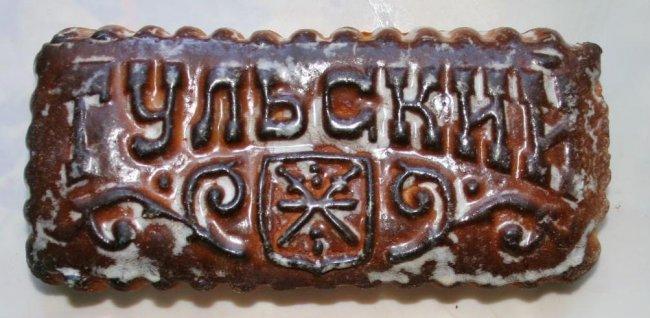 Русская сладость – пряники были не просто лакомством, а важной частью культуры. В конце шумного застолья гостям раздавали прянички-разгоняи, которые как бы намекали на то, что всем пора по домам. А еще пряники дарили детям на праздники, парень преподносил лакомство понравившейся девушке, на свадьбе на пряниках вручали деньги молодым.15Пуговица - от слова пугать. Почему древние славяне так её назвали?Чтобы отпугивать от человека нечистую силу. У древних славян пуговицы делали из кости с замысловатыми узорами, и они выполняли роль оберегов.Чтобы отпугивать от человека нечистую силу. У древних славян пуговицы делали из кости с замысловатыми узорами, и они выполняли роль оберегов.16Слово папуасы переводится на русский язык как…1. Курчавые.2. волосатые.3 лысые.4. смешныеКСТАТИ. В Папуа — Новой Гвинее ученые провели две экспедиции, в результате которых было обнаружено порядка 200 неизвестных до сегодняшнего дня биологических видов. Среди них оказались: длинномордая лягушка размером с ноготь, розовоглазый кузнечик и мышь с наполовину белым хвостом.КСТАТИ. В Папуа — Новой Гвинее ученые провели две экспедиции, в результате которых было обнаружено порядка 200 неизвестных до сегодняшнего дня биологических видов. Среди них оказались: длинномордая лягушка размером с ноготь, розовоглазый кузнечик и мышь с наполовину белым хвостом.17Самые древние домашние животные1. Козы и свиньи.2. Овцы.3. Собаки и олени.4. Крупный рогатый скот.Самые древние домашние животные - собаки и олени. Их человек приручил примерно за 18 тысяч лет до нашей эры. Следующие по старшинству - овцы, их стаж отсчитывается с VIII тысячелетия до н.э. Дальше идут козы и свиньи (6500 лет до н.э.). И наконец, крупный рогатый скот (около 5000 лет до н.э.).Самые древние домашние животные - собаки и олени. Их человек приручил примерно за 18 тысяч лет до нашей эры. Следующие по старшинству - овцы, их стаж отсчитывается с VIII тысячелетия до н.э. Дальше идут козы и свиньи (6500 лет до н.э.). И наконец, крупный рогатый скот (около 5000 лет до н.э.).18Если сможете, постарайтесь закончить Указ Петра 1.» Впредь указую господам сенаторам речь в присутствии держать не по писанному, а токмо своими словами, дабы…»…дабы дурь каждого видна была всякому.…дабы дурь каждого видна была всякому.19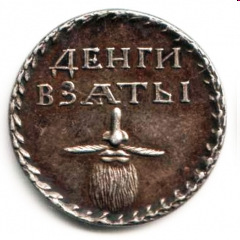 Что это?Жетон, сообщающий, что деньги за ношение бороды и усов заплачены. Эпоха Петра 1.Указ. «О бритии бород и усов всякого чина людям» от 16 января 1705 года. «А буде, кто усов и бород брить не похотят, а похотят бродить с бородами и усами, и с тех имать, с царедворцев и с дворовых, и с городовых, и всяких служилых, и приказных людей по 60 рублей с человека, с гостей и гостиной сотни первые статьи по сто рублей… И давать им приказа земских дел знаки, а те знаки носить при себе».Жетон, сообщающий, что деньги за ношение бороды и усов заплачены. Эпоха Петра 1.Указ. «О бритии бород и усов всякого чина людям» от 16 января 1705 года. «А буде, кто усов и бород брить не похотят, а похотят бродить с бородами и усами, и с тех имать, с царедворцев и с дворовых, и с городовых, и всяких служилых, и приказных людей по 60 рублей с человека, с гостей и гостиной сотни первые статьи по сто рублей… И давать им приказа земских дел знаки, а те знаки носить при себе».20Петр Первый издал указ: " Учить всех дворянских детей "цифири и геометрии", а тем, кто не усваивал этих премудростей он запрещал … .женитьсяжениться21Чтобы научить солдат различать лево и право, Петр Первый приказал примотать им на левую ногу это, а на правую —это… Что же именно?На левую ногу сено, а на правую — солому. Фельдфебелю оставалось только командовать: «сено — солома, сено – солома», и рота печатала шаг. Вообще у европейских народов еще лет 300 назад понятиями «правый» и «левый» умели пользоваться только образованные люди, но не крестьяне.На левую ногу сено, а на правую — солому. Фельдфебелю оставалось только командовать: «сено — солома, сено – солома», и рота печатала шаг. Вообще у европейских народов еще лет 300 назад понятиями «правый» и «левый» умели пользоваться только образованные люди, но не крестьяне.22Петр Первый хорошо знал адицию, субстракцию, мультипликацию и дивизию. В его времена эти действия знали далеко не все, и Петр настойчиво заставлял изучать это своих сподвижников. Сейчас это знает каждый школьник. Что это?Это арифметические действия: Адиция +субстракция - мультипликация * дивизия :Это арифметические действия: Адиция +субстракция - мультипликация * дивизия :23Основное внимание Петр Первый обращал на организацию русских государственных светских школ, в которых бы готовились все нужные государству специалисты. Впервой половине XVIII в. открыто 133 школы. Содержание образования имело ярко выраженное реальное направление. На первом месте было изучение математики и других наук, имевших применение в морском и военном деле, в строительстве, промышленности и технике. Общее образование в школах сочеталось со специальным.Вновь открытые школы закладывали прочную основу дальнейшего развития русской школы. Было положено начало развитию специального образования: морского, артиллерийского, инженерного, медицинского, горнозаводского. Столичные города, Москва и Петербург, стали крупными центрами школьного образования и научной мысли.А знаете ли вы, что изучали в Школе математических и навигацких наук?В Школе математических и навигацких наук занятия начинались с изучения российской грамоты и счета в подготовительных классах, получивших название «русской школы». Затем в математических классах («цифирной школе») учащиеся овладевали знаниями по арифметике, геометрии, тригонометрии плоской и сферической. В старших, навигаторских классах обучали навигации, морской астрономии, географии (главным образом математической), геодезии, фехтованию. Большинство учащихся, главным образом недворянского происхождения, ограничивалось прохождением русской и цифирной школ и поступлением на службуВ Школе математических и навигацких наук занятия начинались с изучения российской грамоты и счета в подготовительных классах, получивших название «русской школы». Затем в математических классах («цифирной школе») учащиеся овладевали знаниями по арифметике, геометрии, тригонометрии плоской и сферической. В старших, навигаторских классах обучали навигации, морской астрономии, географии (главным образом математической), геодезии, фехтованию. Большинство учащихся, главным образом недворянского происхождения, ограничивалось прохождением русской и цифирной школ и поступлением на службу24Первый отечественный учебник по математике "Арифметика" вышел в 1703 году. По ней учился М. В. Ломоносов, называвший этот учебник "вратами учёности". Назовите автора этого учебника, современника Петра 1.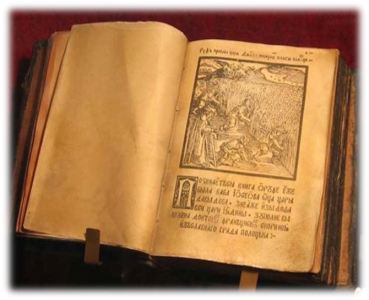 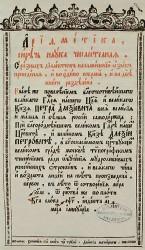 Это был один из образованнейших людей своего времени, выдающийся русский математик Леонтий Филиппович Магницкий, который с большим успехом вел преподавание математических предметов. Он же ведал и всей учебно-воспитательной работой школы. Л. Ф. Магницкий придерживался прогрессивных педагогических взглядов, был знаком с произведениями Я. А. Коменского. На основе прогрессивных педагогических идей и методических принципов он написал замечательный учебник «Арифметика, сиречь наука числительная».Это был один из образованнейших людей своего времени, выдающийся русский математик Леонтий Филиппович Магницкий, который с большим успехом вел преподавание математических предметов. Он же ведал и всей учебно-воспитательной работой школы. Л. Ф. Магницкий придерживался прогрессивных педагогических взглядов, был знаком с произведениями Я. А. Коменского. На основе прогрессивных педагогических идей и методических принципов он написал замечательный учебник «Арифметика, сиречь наука числительная».25Окончивших школу математических и навигацких наук определяли во флот, направляли в артиллерию, гвардию, назначали инженерами, топографами, учителями, а также посылали учиться за границу. Важное государственное значение Школы было особо подчеркнуто указом Петра I в 1710 г., в нём говорилось: «Школа оная (Школа математических и навигацких наук) не только потребна к единому мореходству и инженерству, но и артиллерии и гражданству...». Скажите, а как сейчас называется такая школа?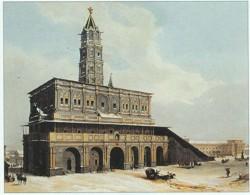 Морская академия.Кстати. В1715 г. высшие (мореходные, или навигаторские) классы школы были переведены в Петербург, где на основе их образована Морская академия. К этому времени школа подготовила около 1200 специалистов морского дела. С 1716 г. она считалась приготовительным училищем Морской академии и обучала главным образом математике. В таком виде школа просуществовала до 1752 г. По времени возникновения Школа математических и навигацких наук была первой и самой крупной реальной школой в Европе. Ее воспитанники стали также организаторами и первыми учителями многих новых школ, создаваемых в стране.Морская академия.Кстати. В1715 г. высшие (мореходные, или навигаторские) классы школы были переведены в Петербург, где на основе их образована Морская академия. К этому времени школа подготовила около 1200 специалистов морского дела. С 1716 г. она считалась приготовительным училищем Морской академии и обучала главным образом математике. В таком виде школа просуществовала до 1752 г. По времени возникновения Школа математических и навигацких наук была первой и самой крупной реальной школой в Европе. Ее воспитанники стали также организаторами и первыми учителями многих новых школ, создаваемых в стране.26В петровские времена существовало наказание 6,8 килограммовой «медалью», которая крепилась в полицейском участке к шее цепями.Это была «медаль за пьянство».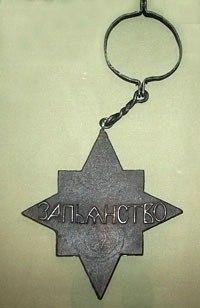 Это была «медаль за пьянство».27Пpи Петpе I в России было создано спецведомство по пpиёму челобитных и жалоб, которое называлось..1. Жалобмейкерство.2. Рэкетмейкерство.3. Правдомейкерство.4. Имиджмейкерство.Рэкетмейкерство.Рэкетмейкерство.28Щи – это главное национальное блюдо на Руси уже целое тысячелетие. Щи были всякие. Поговорку о постных щах знают все: «Ну и щи, хоть во рту полощи» А что такое «богатые» щи?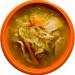 Щи появились в национальной русской кухне еще в IX веке, когда к нам из Византии завезли капусту. Тогда же оттуда к нам пришла и религия, требующая часто и подолгу поститься. И щи здесь были незаменимы, ведь они могут быть не только «богатыми» (с несколькими видами мяса), но и «постными», и при этом обладают странным свойством не приедаться.Щи появились в национальной русской кухне еще в IX веке, когда к нам из Византии завезли капусту. Тогда же оттуда к нам пришла и религия, требующая часто и подолгу поститься. И щи здесь были незаменимы, ведь они могут быть не только «богатыми» (с несколькими видами мяса), но и «постными», и при этом обладают странным свойством не приедаться.29Что такое «суточные» щи?Интересный факт и в том, что в самые отдаленные уголки России наши соотечественники ездили со своими щами! Отправляясь зимой в длительные поездки, щи замораживали в специально сплетенных берестяных коробах объемом с ведро. На почтовых станциях кусок щей вырубали, кипятили и ели, причем вкус щей при заморозке только улучшался. «Суточные» щи из квашеной капусты после варки часто специально промораживали, такие щи, по народному выражению, «ядренеют».Интересный факт и в том, что в самые отдаленные уголки России наши соотечественники ездили со своими щами! Отправляясь зимой в длительные поездки, щи замораживали в специально сплетенных берестяных коробах объемом с ведро. На почтовых станциях кусок щей вырубали, кипятили и ели, причем вкус щей при заморозке только улучшался. «Суточные» щи из квашеной капусты после варки часто специально промораживали, такие щи, по народному выражению, «ядренеют».30Между полковником и генералом Петр I ввел звание, которое по табели о рангах соответствовало гражданскому чину статского советника. Что это было за звание?1. Бригадир. 2. Шаутбенахт. 3. Поручик.Между полковником и генералом Петр I ввел звание бригадира, которое по табели о рангах соответствовало гражданскому чину статского советника (Звание шаутбенахт-контр-адмирал)Между полковником и генералом Петр I ввел звание бригадира, которое по табели о рангах соответствовало гражданскому чину статского советника (Звание шаутбенахт-контр-адмирал)31В петровские времена горожане делились на регулярных и  «подлых» граждан. А вы знаете, что это обозначало?Регулярные-богатые купцы и люди «свободных профессий», «подлые» -ремесленники и торговцы.Регулярные-богатые купцы и люди «свободных профессий», «подлые» -ремесленники и торговцы.32Черный ящик. В ящике находится то, что появилось в России благодаря Петру 1В ящике: чай, кофе, табак, картофельВ ящике: чай, кофе, табак, картофель33Есть   замечательный зимний  праздник, который любят и взрослые и дети, мы его отмечали недавно.  Как  все   сказанное  можно связать с Петром 1?Указом Петра 1 в 1700 году  вводилось новое летоисчисление, не с 1 сентября, а с 1 января. По случаю празднования Нового года следовало дома украшать еловыми или сосновыми ветками, стрелять из пушечек, пускать фейерверки и поздравлять друг друга.Указом Петра 1 в 1700 году  вводилось новое летоисчисление, не с 1 сентября, а с 1 января. По случаю празднования Нового года следовало дома украшать еловыми или сосновыми ветками, стрелять из пушечек, пускать фейерверки и поздравлять друг друга.34 В  1708 году территория России была разделена на 8 губерний,  во главе которых стояли губернаторы, назначаемые царем и обладавшие административной, военной и судебной властью. Губернии были разделены на уезды,  а позднее – на провинции, во главе с этим человеком…Во главе с воеводой.Во главе с воеводой.35Как  называлось  пособие с правилами хорошего тона,   составленными  самим царем?В 1717 году  Петром 1 была написана книга, получившая название «Юности честное зерцало». Это были правила поведения за столом и в обществе. Приложение 1.В 1717 году  Петром 1 была написана книга, получившая название «Юности честное зерцало». Это были правила поведения за столом и в обществе. Приложение 1.Введение      ………………………………………………………………………………………………………………………...2Указ Президента Российской Федерации «О праздновании 350-летия со дня рождения Петра I» …………………………………………………………………………………………..…………………………………...«Что? Где? Когда: Петр Великий и его эпоха»: игра …………………………………………………………..Умники и умницы. Эпоха Петра Великого» : урок-игра………………………………………………………34-1011-17«Эпоха Петра Великого» : Урок-викторина.......................…………………………………………………..  18-23«Петр I и его эпоха» : историко-познавательная игра (интеллектуальная ассамблея)……«Российский флот - честь и слава Отечества» : Викторина ………………………………………………. «Пётр I и петровские времена» : Викторина ………………………………………………………………………«О, Пётр первый! Во всём ты первый!» : Литературно-музыкальная композиция…………… «Эпоха Петра Первого» : Урок-игра по истории …………………………………………………………………Наименования, формы мероприятий …………………………………………………………………………………Заголовки выставок ……………………………………………………………………………………………………………..Электронные ресурсы ………………………………………………………………………………………………………….  23-32  32-34  35-444  44-554  56-61  61-62  62  63